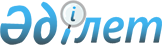 2017-2019 жылдарға арналған облыстық бюджет туралыЖамбыл облысы мәслихатының 2016 жылғы 9 желтоқсандағы № 7-3 шешімі. Жамбыл облысы Әділет департаментінде 2016 жылғы 21 желтоқсанда № 3260 болып тіркелді.
      РҚАО-ның ескертпесі. 

      Құжаттың мәтінінде түпнұсқаның пунктуациясы мен орфографиясы сақталған.
      Қазақстан Республикасының 2008 жылғы 4 желтоқсандағы Бюджет кодексінің 8 бабына және 2016 жылғы 29 қарашадағы “2017-2019 жылдарға арналған республикалық бюджет туралы” № 25-VI Заңына сәйкес облыстық мәслихат ШЕШІМ ҚАБЫЛДАДЫ:
      1. 2017-2019 жылдарға арналған облыстық бюджет 1, 2, 3 қосымшаларға сәйкес, оның ішінде 2017 жылға келесі көлемдерде бекітілсін: 
      1) кірістер – 212 346 583 мың теңге, оның ішінде: 
      салықтық түсімдер – 20 188 197 мың теңге;
      салықтық емес түсімдер – 1 406 785 мың теңге;
      негізгі капиталды сатудан түсетін түсімдер – 1 126 767 мың теңге;
      трансферттер түсiмі – 189 624 834 мың теңге;
      2) шығындар – 211 042 354 мың теңге. 
      3) таза бюджеттік кредиттеу – 5 757 873 мың теңге:
      бюджеттік кредиттер – 8 112 050 мың теңге; 
      бюджеттік кредиттерді өтеу – 2 354 177 мың теңге; 
      4) қаржы активтерімен операциялар бойынша сальдо – 482 163 мың теңге;
      қаржы активтерін сатып алу – 482 163 мың теңге;
      5) бюджет тапшылығы (профициті) – - 4 935 807 мың теңге; 
      6) бюджет тапшылығын қаржыландыру (профицитін пайдалану) – 4 935 807 мың теңге. 
      Ескерту. 1-тармақ жаңа редакцияда - Жамбыл облыстық мәслихатының 05.06.2017 № 11-2 (01.01.2017 қолданысқа енгізіледі) шешімімен; өзгерістер енгізілді - Жамбыл облыстық мәслихатының 03.08.2017 № 13-5 (01.01.2017 қолданысқа енгізіледі); 06.10.2017 № 15-5 (01.01.2017 қолданысқа енгізіледі); 24.11.2017 №17-2 (01.01.2017 қолданысқа енгізіледі) шешімдерімен. 


      2. 2017 жылы облыстық бюджеттен аудандық және қалалық бюджеттерге берілетін бюджеттік субвенция 84 686 771 мың теңге сомасында белгіленсін, соның ішінде:
      Байзақ ауданына - 7 757 004 мың теңге;
      Жамбыл ауданына - 6 593 358 мың теңге;
      Жуалы ауданына - 6 520 450 мың теңге;
      Қордай ауданына - 9 443 677 мың теңге; 
      Меркі ауданына - 7 151 487 мың теңге;
      Мойынқұм ауданына - 4 294 485 мың теңге;
      Сарысу ауданына - 5 866 853 мың теңге;
      Талас ауданына - 5 908 748 мың теңге;
      Т.Рысқұлов ауданына - 4 840 117 мың теңге;
      Шу ауданына - 7 873 743 мың теңге;
      Тараз қаласына - 18 436 849 мың теңге.
      3. 2017 жылға арналған облыстық бюджетте аудандар мен Тараз қаласының бюджеттеріне республикалық бюджет қаржысы есебінен: 
      1) тілдік курстар өтілінен өткен мұғалімдерге үстемақы төлеу үшін және оқу кезеңінде негізгі қызметкерді алмастырғаны үшін мұғалімдерге үстемақы төлеуге;
      2) "Өрлеу" жобасы бойынша келісілген қаржылай көмекті енгізуге;
      3) Қазақстан Республикасында мүгедектердің құқықтарын қамтамасыз ету және өмір сүру сапасын жақсарту жөніндегі 2012 – 2018 жылдарға арналған іс-шаралар жоспарын іске асыруға; 
      4) еңбек нарығын дамытуға арналған ағымдағы нысаналы трансферттердің бөлінуі Жамбыл облысы әкімдігінің қаулысы негізінде айқындалады.
      4. 2017 жылға арналған облыстық бюджетте аудандар мен Тараз қаласының бюджеттеріне республикалық бюджет және Қазақстан Республикасының Ұлттық қоры қаржысы есебінен: 
      1) жылу-энергетикалық жүйені дамытуға;
      2) білім беру объектілерін салуға және реконструкциялауға;
      3) коммуналдық тұрғын үй қорының тұрғын үйлерін жобалауға және (немесе) салуға, реконструкциялауға;
      4) инженерлік-коммуникациялық инфрақұрылымды жобалауға, дамытуға және (немесе) жайластыруға;
      5) елді мекендерді сумен жабдықтау және су бұру жүйелерін дамытуға;
      6) моноқалаларда бюджеттік инвестициялық жобаларды іске асыруға арналған нысаналы даму трансферттердің бөлінуі Жамбыл облысы әкімдігінің қаулысы негізінде айқындалады.
      5. 2017 жылға арналған облыстық бюджетте аудандар мен Тараз қаласының бюджеттеріне кейінге қалдыру шартымен енгізілген, өте маңызды және жедел іске асыруды талап ететін міндеттерді іске асыруға бағытталған басым республикалық және жергілікті бюджет есебінен берілетін нысаналы даму трансферттердің сомалары Жамбыл облысы әкімдігінің қаулысы негізінде айқындалады.
      6. 2017 жылға арналған облыстық бюджетте республикалық бюджет есебінен жылу, сумен жабдықтауға және су бұру жүйелерін реконструкциялауға және құрылысына, мамандарды әлеуметтік қолдау шараларын іске асыруға, кәсіпкерлікті дамытуға жәрдемдесуге аудандар мен Тараз қаласының бюджеттерін кредиттеуге берілетін сомалар Жамбыл облысы әкімдігінің қаулысымен айқындалады.
      7. 2017 жылға арналған облыстық бюджетте аудандар мен Тараз қаласының бюджеттеріне облыстық бюджет қаржысы есебінен нысаналы ағымдағы және даму трансферттердің бөлінуі Жамбыл облысы әкімдігінің қаулысы негізінде айқындалады. 
      8. 2017 жылға арналған облыстық бюджетте аудандар мен Тараз қаласының бюджеттеріне облыстың жергiлiктi атқарушы органымен мемлекеттік және үкіметтік бағдарламаларды іске асыру шеңберінде тұрғын үй құрылысын қаржыландыру үшін iшкi нарықта айналысқа жiберуге шығаратын мемлекеттiк бағалы қағаздары шығарылымынан түсетін облыстың бюджеттік инвестициялық жобалары Жамбыл облысы әкімдігінің қаулысы негізінде айқындалады. 
      9. 2017 жылғы облыстық жергілікті атқарушы органның резерві 397 426 мың теңге мөлшерінде бекітілсін.
      10. 2017 жылға арналған жергілікті бюджетті атқару процесінде секвестрлеуге жатпайтын жергілікті бюджеттік бағдарламалардың тізбесі 4 қосымшаға сәйкес бекітілсін. 
      11. Жергілікті өзін-өзі басқару органдарына берілетін нысаналы трансферттер 5 қосымшаға сәйкес бекітілсін. 
      12. Осы шешімнің орындалуына бақылау алтыншы шақырылған облыстық мәслихаттың экономика, бюджет, салық және жергілікті өзін-өзі басқару мәселелері жөніндегі тұрақты комиссиясына жүктелсін.
      13. Осы шешім әділет органдарында мемлекеттік тіркеуге жатады, шешім алғашқы ресми жарияланған күннен бастап қолданысқа енгізіледі және 2017 жылдың 1 қаңтарында туындаған қатынастарға қолданылады. 2017 жылға арналған облыстық бюджет
      Ескерту. 1-қосымша жаңа редакцияда – Жамбыл облыстық мәслихатының 24.11.2017 №17-2 (01.01.2017 қолданысқа енгізіледі) шешімімен. 2018 жылға арналған облыстық бюджет 2019 жылға арналған облыстық бюджет 2017 жылға арналған жергілікті бюджетті атқару процесінде секвестрлеуге жатпайтын жергілікті бюджеттік бағдарламалардың тізбесі Жергілікті өзін - өзі басқару органдарына берілетін нысаналы трансферттер
      Ескерту. 5-қосымша жаңа редакцияда – Жамбыл облыстық мәслихатының 06.10.2017 № 15-5 шешімімен (01.01.2017 қолданысқа енгізіледі).
					© 2012. Қазақстан Республикасы Әділет министрлігінің «Қазақстан Республикасының Заңнама және құқықтық ақпарат институты» ШЖҚ РМК
				
      Облыстық мәслихаттың

Облыстық мәслихаттың 

      сессия төрағасы

хатшысы

      Д. Есімбеков

Б. Қарашолақов
Жамбыл облыстық мәслихатының
2016 жылғы 9 желтоқсандағы
№ 7-3 шешіміне 1 қосымша
Санаты Атауы
Санаты Атауы
Санаты Атауы
Санаты Атауы
Сомасы, мың теңге
Сыныбы
Сыныбы
Сыныбы
Сомасы, мың теңге
 Ішкі сыныбы
 Ішкі сыныбы
Сомасы, мың теңге
1
2
3
I. Кірістер
212 346 583
1
Салықтық түсімдер
20 188 197
01
Табыс салығы
9 980 505
2
Жеке табыс салығы
9 980 505
03
Әлеуметтік салық
7 639 692
1
Әлеуметтік салық
7 639 692
05
Тауарларға, жұмыстарға және қызметтерге салынатын iшкi салықтар
2 568 000
3
Табиғи және басқа да ресурстарды пайдаланғаны үшiн түсетiн түсiмдер
2 568 000
2
Салықтық емес түсiмдер
1 406 785
01
Мемлекеттік меншіктен түсетін кірістер
65 355
1
Мемлекеттік кәсіпорындардың таза кірісі бөлігінің түсімдері
21 285
3
Мемлекет меншігіндегі акциялардың мемлекеттік пакеттеріне дивидендтер
6 447
4
Мемлекет меншігінде тұрған, заңды тұлғалардағы қатысу үлесіне кірістер
1 309
5
Мемлекет меншігіндегі мүлікті жалға беруден түсетін кірістер
28 110
7
Мемлекеттік бюджеттен берілген кредиттер бойынша сыйақылар
8 204
04
Мемлекеттік бюджеттен қаржыландырылатын, сондай-ақ Қазақстан Республикасы Ұлттық Банкінің бюджетінен (шығыстар сметасынан) ұсталатын және қаржыландырылатын мемлекеттік мекемелер салатын айыппұлдар, өсімпұлдар, санкциялар, өндіріп алулар
817 311
1
Мұнай секторы ұйымдарынан түсетін түсімдерді қоспағанда, мемлекеттік бюджеттен қаржыландырылатын, сондай-ақ Қазақстан Республикасы Ұлттық Банкінің бюджетінен (шығыстар сметасынан) ұсталатын және қаржыландырылатын мемлекеттік мекемелер салатын айыппұлдар, өсімпұлдар, санкциялар, өндіріп алулар
817 311
06
Басқа да салықтық емес түсiмдер
524 119
1
Басқа да салықтық емес түсiмдер
524 119
3
Негізгі капиталды сатудан түсетін түсімдер
1 126 767
01
Мемлекеттік мекемелерге бекітілген мемлекеттік мүлікті сату
1 126 767
1
Мемлекеттік мекемелерге бекітілген мемлекеттік мүлікті сату
1 126 767
4
Трансферттердің түсімдері
189 624 834
01
Төмен тұрған мемлекеттiк басқару органдарынан трансферттер
498 142
2
Аудандық (қалалық) бюджеттерден трансферттер
498 142
02
Мемлекеттiк басқарудың жоғары тұрған органдарынан түсетiн трансферттер
189 126 692
1
Республикалық бюджеттен түсетiн трансферттер
189 126 692
Функционалдық топ Атауы
Функционалдық топ Атауы
Функционалдық топ Атауы
Функционалдық топ Атауы
Сомасы, мың теңге
Бюджеттік бағдарламалардың әкiмшiсi
Бюджеттік бағдарламалардың әкiмшiсi
Бюджеттік бағдарламалардың әкiмшiсi
Сомасы, мың теңге
Бағдарлама
Бағдарлама
Сомасы, мың теңге
1
2
3
II. Шығындар
211 042 354
01
Жалпы сипаттағы мемлекеттiк қызметтер
4 907 425
110
Облыс мәслихатының аппараты
98 126
001
Облыс мәслихатының қызметін қамтамасыз ету жөніндегі қызметтер
72 826
003
Мемлекеттік органның күрделі шығыстары
25 300
120
Облыс әкімінің аппараты
1 186 320
001
Облыс әкімінің қызметін қамтамасыз ету жөніндегі қызметтер
715 146
002
Ақпараттық жүйелер құру
117 626
004
Мемлекеттік органның күрделі шығыстары
63 533
007
Ведомстволық бағыныстағы мемлекеттік мекемелерінің және ұйымдарының күрделі шығыстары
138 827
009
Аудандық маңызы бар қалалардың, ауылдардың, кенттердің, ауылдық округтердің әкімдерін сайлауды қамтамасыз ету және өткізу
13 865
013
Облыс Қазақстан халқы Ассамблеясының қызметін қамтамасыз ету
113 003
113
Жергілікті бюджеттерден берілетін ағымдағы нысаналы трансферттер
24 320
282
Облыстың тексеру комиссиясы
212 458
001
Облыстың тексеру комиссиясының қызметін қамтамасыз ету жөніндегі қызметтер
212 240
003
Мемлекеттік органның күрделі шығыстары
218
257
Облыстың қаржы басқармасы
806 630
001
Жергілікті бюджетті атқару және коммуналдық меншікті басқару саласындағы мемлекеттік саясатты іске асыру жөніндегі қызметтер
151 213
009
Жекешелендіру, коммуналдық меншікті басқару, жекешелендіруден кейінгі қызмет және осыған байланысты дауларды реттеу
1 412
013
Мемлекеттік органның күрделі шығыстары
17 848
028
Коммуналдық меншікке мүлікті сатып алу
200 000
113
Жергілікті бюджеттерден берілетін ағымдағы нысаналы трансферттер
436 157
258
Облыстың экономика және бюджеттік жоспарлау басқармасы
126 798
001
Экономикалық саясатты, мемлекеттік жоспарлау жүйесін қалыптастыру мен дамыту саласындағы мемлекеттік саясатты іске асыру жөніндегі қызметтер
108 998
005
Мемлекеттік органның күрделі шығыстары
17 800
269
Облыстың дін істері басқармасы
108 855
001
Жергілікті деңгейде дін істер саласындағы мемлекеттік саясатты іске асыру жөніндегі қызметтер
31 597
003
Мемлекеттік органның күрделі шығыстары
2 000
004
Ведомстволық бағыныстағы мемлекеттік мекемелерінің және ұйымдарының күрделі шығыстары
2 960
005
Өңірде діни ахуалды зерделеу және талдау
72 298
281
Облыстың құрылыс, жолаушылар көлігі және автомобиль жолдары басқармасы
2 368 238
001
Жергілікті деңгейде құрылыс, көлік және коммуникация саласындағы мемлекеттік саясатты іске асыру жөніндегі қызметтер
137 821
003
Мемлекеттік органның күрделі шығыстары
35 304
113
Жергілікті бюджеттерден берілетін ағымдағы нысаналы трансферттер
1 981 149
114
Жергілікті бюджеттерден берілетін нысаналы даму трансферттері
213 964
02
Қорғаныс
322 868
120
Облыс әкімінің аппараты
120 014
010
Жалпыға бірдей әскери міндетті атқару шеңберіндегі іс-шаралар
34 729
011
Аумақтық қорғанысты даярлау және облыс ауқымдағы аумақтық қорғаныс
85 285
287
Облыстық бюджеттен қаржыландырылатын табиғи және техногендік сипаттағы төтенше жағдайлар, азаматтық қорғаныс саласындағы уәкілетті органдардың аумақтық органы
202 854
002
Аумақтық органның және ведомстволық бағынысты мемлекеттік мекемелерінің күрделі шығыстар
55 749
003
Облыс ауқымындағы азаматтық қорғаныстың іс-шаралары
77 368
004
Облыс ауқымдағы төтенше жағдайлардың алдын алу және оларды жою
69 737
03
Қоғамдық тәртіп, қауіпсіздік, құқықтық, сот, қылмыстық-атқару қызметі
7 597 137
252
Облыстық бюджеттен қаржыландырылатын атқарушы ішкі істер органы
6 642 526
001
Облыс аумағында қоғамдық тәртіптті және қауіпсіздікті сақтауды қамтамасыз ету саласындағы мемлекеттік саясатты іске асыру жөніндегі қызметтер
5 102 310
003
Қоғамдық тәртіпті қорғауға қатысатын азаматтарды көтермелеу
1 054
006
Мемлекеттік органның күрделі шығыстары
1 322 313
013
Белгілі тұратын жері және құжаттары жоқ адамдарды орналастыру қызметтері
37 589
014
Әкімшілік тәртіппен тұткындалған адамдарды ұстауды ұйымдастыру
15 373
015
Қызметтік жануарларды ұстауды ұйымдастыру
109 112
024
Дағдарыстық жағдай қаупі төнген және туындаған кезде іс-қимылдар бойынша оқу-жаттығу жүргізу
484
025
Халықаралық маңызы бар іс-шараларды өткізу уақытында қоғамдық тәртіпті сақтауды қамтамасыз ету
54 291
281
Облыстың құрылыс, жолаушылар көлігі және автомобиль жолдары басқармасы
954 611
007
Ішкі істер органдарының объектілерін дамыту
647 782
060
Қоғамдық тәртіп және қауіпсіздік объектілерін салу
306 829
04
Бiлiм беру
21 781 554
261
Облыстың білім басқармасы
2 747 511
003
Арнайы білім беретін оқу бағдарламалары бойынша жалпы білім беру
1 617 419
006
Мамандандырылған білім беру ұйымдарында дарынды балаларға жалпы білім беру
973 729
056
Аудандардың (облыстық маңызы бар қалалардың) бюджеттеріне тілдік курстар өтілінен өткен мұғалімдерге үстемақы төлеу үшін және оқу кезеңінде негізгі қызметкерді алмастырғаны үшін мұғалімдерге үстемақы төлеу үшін берілетін ағымдағы нысаналы трансферттер
156 363
281
Облыстың құрылыс, жолаушылар көлігі және автомобиль жолдары басқармасы
5 683 297
203
Аудандардың (облыстық маңызы бар қалалардың) бюджеттеріне бастауыш, негізгі орта және жалпы орта білім беру объектілерін салуға және реконструкциялауға берілетін нысаналы даму трансферттерi
5 230 775
204
Бастауыш, негізгі орта және жалпы орта білім беру объектілерін салу және реконструкциялау
452 522
285
Облыстың дене шынықтыру және спорт басқармасы
2 108 457
006
Балалар мен жасөспірімдерге спорт бойынша қосымша білім беру
1 650 681
007
Мамандандырылған бiлiм беру ұйымдарында спорттағы дарынды балаларға жалпы бiлiм беру
457 776
253
Облыстың денсаулық сақтау басқармасы
464 930
043
Техникалық және кәсіптік, орта білімнен кейінгі білім беру ұйымдарында мамандар даярлау
464 930
261
Облыстың білім басқармасы
6 462 066
024
Техникалық және кәсіптік білім беру ұйымдарында мамандар даярлау
6 462 066
281
Облыстың құрылыс, жолаушылар көлігі және автомобиль жолдары басқармасы
275 306
205
Техникалық және кәсіптік, орта білімнен кейінгі білім беру объектілерін салу және реконструкциялау
275 306
253
Облыстың денсаулық сақтау басқармасы
76 392
003
Кадрлардың біліктілігін арттыру және оларды қайта даярлау
76 392
261
Облыстың білім басқармасы
3 963 595
001
Жергілікті деңгейде білім беру саласындағы мемлекеттік саясатты іске асыру жөніндегі қызметтер
155 699
004
Облыстық мемлекеттік білім беру мекемелерінде білім беру жүйесін ақпараттандыру
26 234
005
Облыстық мемлекеттік білім беру мекемелер үшін оқулықтар мен оқу-әдiстемелiк кешендерді сатып алу және жеткізу
50 094
007
Облыстық ауқымда мектеп олимпиадаларын, мектептен тыс іс-шараларды және конкурстар өткізу
195 771
011
Балалар мен жасөспірімдердің психикалық денсаулығын зерттеу және халыққа психологиялық-медициналық-педагогикалық консультациялық көмек көрсету
85 645
012
Дамуында проблемалары бар балалар мен жасөспірімдердің оңалту және әлеуметтік бейімдеу
61 801
013
Мемлекеттік органның күрделі шығыстары
19 970
019
Облыстық мемлекеттік білім беру мекемелеріне жұмыстағы жоғары көрсеткіштері үшін гранттар беру
19 567
029
Әдістемелік жұмыс
60 562
067
Ведомстволық бағыныстағы мемлекеттік мекемелерінің және ұйымдарының күрделі шығыстары
157 205
113
Жергілікті бюджеттерден берілетін ағымдағы нысаналы трансферттер
3 131 047
05
Денсаулық сақтау
24 369 330
253
Облыстың денсаулық сақтау басқармасы
640 461
004
Республикалық бюджет қаражаты есебінен көрсетілетін медициналық көмекті қоспағанда, бастапқы медициналық-санитариялық көмек және медициналық ұйымдар мамандарының жіберуі бойынша денсаулық сақтау субъектілерінің стационарлық және стационарды алмастыратын медициналық көмек көрсетуі
640 461
253
Облыстың денсаулық сақтау басқармасы
1 126 919
005
Жергілікті денсаулық сақтау ұйымдары үшін қанды, оның құрамдауыштары мен препараттарын өндіру
744 774
006
Ана мен баланы қорғау жөніндегі көрсетілетін қызметтер
267 517
007
Салауатты өмір салтын насихаттау
114 628
281
Облыстың құрылыс, жолаушылар көлігі және автомобиль жолдары басқармасы
1 006 530
013
Денсаулық сақтау объектілерін салу және реконструкциялау
1 006 530
253
Облыстың денсаулық сақтау басқармасы
11 307 449
009
Туберкулез, жұқпалы аурулар, психикалық, оның ішінде психикаға белсенді әсер ететін заттарды қолдануға байланысты күйзелістен және мінез-құлқының бұзылуынан зардап шегетін адамдарға медициналық көмек көрсету
5 936 741
019
Туберкулезбен ауыратын науқастарды туберкулезге қарсы препараттармен қамтамасыз ету
443 513
020
Диабетпен ауыратын науқастарды диабетке қарсы препараттармен қамтамасыз ету
969 710
021
Онкогематологиялық аурулармен ауыратын науқастарды химиялық препараттармен қамтамасыз ету
183 898
022
Созылмалы бүйрек функциясының жетіспеушілігі бар, аутоиммунды, орфандық аурулармен ауыратын, иммунитеті жеткіліксіз науқастарды, сондай-ақ ағзаларды транспланттаудан кейінгі науқастарды дәрілік заттармен қамтамасыз ету
1 029 838
026
Гемофилиямен ауыратын науқастарды қанды ұйыту факторларымен қамтамасыз ету
495 243
027
Халыққа иммундық профилактика жүргізу үшін вакциналарды және басқа медициналық иммундық биологиялық препараттарды орталықтандырылған сатып алу және сақтау
2 199 755
036
Жіті миокард инфаркті бар науқастарды тромболитикалық препараттармен қамтамасыз ету
48 751
253
Облыстың денсаулық сақтау басқармасы
2 696 767
014
Халықтың жекелеген санаттарын амбулаториялық деңгейде дәрілік заттармен және балаларға арналған және емдік тағамдардың арнаулы өнімдерімен қамтамасыз ету
2 433 530
038
Тегін медициналық көмектің кепілдендірілген көлемі шеңберінде скринингтік зерттеулер жүргізу
148 622
039
Республикалық бюджет қаражаты есебінен көрсетілетін көмекті қоспағанда ауылдық денсаулық сақтау субъектілерінің амбулаториялық-емханалық қызметтерді және медициналық қызметтерді көрсетуі және Сall-орталықтардың қызмет көрсетуі
114 615
253
Облыстың денсаулық сақтау басқармасы
2 919 591
011
Республикалық бюджет қаражаты есебінен көрсетілетін медициналық көмекті қоспағанда, жедел медициналық көмек көрсету және санитариялық авиация
2 876 262
029
Облыстық арнайы медициналық жабдықтау базалары
43 329
253
Облыстың денсаулық сақтау басқармасы
4 671 613
001
Жергілікті деңгейде денсаулық сақтау саласындағы мемлекеттік саясатты іске асыру жөніндегі қызметтер
153 400
008
Қазақстан Республикасында ЖИТС-тің алдын алу және оған қарсы күрес жөніндегі іс-шараларды іске асыру
459 221
016
Азаматтарды елді мекеннен тыс жерлерде емделу үшін тегін және жеңілдетілген жол жүрумен қамтамасыз ету
27 706
018
Денсаулық сақтау саласындағы ақпараттық талдамалық қызметтер
89 364
023
Ауылдық жерлерге жұмыс істеуге жіберілген медициналық және фармацевтикалық қызметкерлерді әлеуметтік қолдау
51 200
028
Жаңадан іске қосылатын денсаулық сақтау объектілерін күтіп-ұстау
101 386
030
Мемлекеттік денсаулық сақтау органдарының күрделі шығыстары
13 760
033
Медициналық денсаулық сақтау ұйымдарының күрделі шығыстары
3 697 348
113
Жергілікті бюджеттерден берілетін ағымдағы нысаналы трансферттер
78 228
06
Әлеуметтiк көмек және әлеуметтiк қамсыздандыру
5 838 264
256
Облыстың жұмыспен қамтуды үйлестіру және әлеуметтік бағдарламалар басқармасы
2 303 662
002
Жалпы үлгідегі медициналық-әлеуметтік мекемелерде (ұйымдарда), арнаулы әлеуметтік қызметтер көрсету орталықтарында, әлеуметтік қызмет көрсету орталықтарында қарттар мен мүгедектерге арнаулы әлеуметтік қызметтер көрсету
666 888
013
Психоневрологиялық медициналық-әлеуметтік мекемелерде (ұйымдарда), арнаулы әлеуметтік қызметтер көрсету орталықтарында, әлеуметтік қызмет көрсету орталықтарында психоневрологиялық аурулармен ауыратын мүгедектер үшін арнаулы әлеуметтік қызметтер көрсету
717 325
014
Оңалту орталықтарында қарттарға, мүгедектерге, оның ішінде мүгедек балаларға арнаулы әлеуметтік қызметтер көрсету
271 044
015
Балалар психоневрологиялық медициналық-әлеуметтік мекемелерінде (ұйымдарда), арнаулы әлеуметтік қызметтер көрсету орталықтарында, әлеуметтік қызмет көрсету орталықтарында психоневрологиялық патологиялары бар мүгедек балалар үшін арнаулы әлеуметтік қызметтер көрсету
265 158
047
Аудандардың (облыстық маңызы бар қалалардың) бюджеттеріне "Өрлеу" жобасы бойынша келісілген қаржылай көмекті енгізуге берілетін ағымдағы нысаналы трансферттер
383 247
261
Облыстың білім басқармасы
423 887
015
Жетiм балаларды, ата-анасының қамқорлығынсыз қалған балаларды әлеуметтік қамсыздандыру
373 127
037
Әлеуметтік сауықтандыру
50 760
256
Облыстың жұмыспен қамтуды үйлестіру және әлеуметтік бағдарламалар басқармасы
591 318
003
Мүгедектерге әлеуметтік қолдау
591 318
256
Облыстың жұмыспен қамтуды үйлестіру және әлеуметтік бағдарламалар басқармасы
2 427 452
001
Жергілікті деңгейде жұмыспен қамтуды қамтамасыз ету және халық үшін әлеуметтік бағдарламаларды іске асыру саласында мемлекеттік саясатты іске асыру жөніндегі қызметтер
113 132
007
Мемлекеттік органның күрделі шығыстары
2 685
018
Үкіметтік емес ұйымдарда мемлекеттік әлеуметтік тапсырысты орналастыру
60 361
019
Нәтижелі жұмыспен қамтуды және жаппай кәсіпкерлікті дамыту бағдарламасы шеңберінде, еңбек нарығын дамытуға бағытталған, ағымдағы іс-шараларды іске асыру
1 268
028
Күш көрсету немесе күш көрсету қауіпі салдарынан қиын жағдайларға тап болған тәуекелдер тобындағы адамдарға қызметтер
40 277
037
Аудандардың (облыстық маңызы бар қалалардың) бюджеттеріне нәтижелі жұмыспен қамтуды және жаппай кәсіпкерлікті дамыту бағдарламасы шеңберінде, еңбек нарығын дамытуға бағытталған, іс-шараларын іске асыруға берілетін ағымдағы нысаналы трансферттер
1 426 615
044
Жергілікті деңгейде көші-қон іс-шараларын іске асыру
3 336
045
Аудандардың (облыстық маңызы бар қалалардың) бюджеттеріне Қазақстан Республикасында мүгедектердің құқықтарын қамтамасыз ету және өмір сүру сапасын жақсарту жөніндегі 2012 - 2018 жылдарға арналған іс-шаралар жоспарын іске асыруға берілетін ағымдағы нысаналы трансферттер
395 168
046
Қазақстан Республикасында мүгедектердің құқықтарын қамтамасыз ету және өмір сүру сапасын жақсарту жөніндегі 2012 - 2018 жылдарға арналған іс-шаралар жоспарын іске асыру
32 571
053
Кохлеарлық импланттарға дәлдеп сөйлеу процессорларын ауыстыру және келтіру бойынша қызмет көрсету
100 265
067
Ведомстволық бағыныстағы мемлекеттік мекемелерінің және ұйымдарының күрделі шығыстары
15 681
113
Жергілікті бюджеттерден берілетін ағымдағы нысаналы трансферттер
236 093
263
Облыстың ішкі саясат басқармасы
23 402
077
Қазақстан Республикасында мүгедектердің құқықтарын қамтамасыз ету және өмір сүру сапасын жақсарту жөніндегі 2012 - 2018 жылдарға арналған іс-шаралар жоспарын іске асыру
23 402
270
Облыстың еңбек инспекциясы бойынша басқармасы
63 391
001
Жергілікті деңгейде еңбек қатынасын реттеу саласындағы мемлекеттік саясатты іске асыру жөніндегі қызметтер
62 654
003
Мемлекеттік органның күрделі шығыстары
737
281
Облыстың құрылыс, жолаушылар көлігі және автомобиль жолдары басқармасы
5 152
076
Аудандардың (облыстық маңызы бар қалалардың) бюджеттеріне Қазақстан Республикасында мүгедектердің құқықтарын қамтамасыз ету және өмір сүру сапасын жақсарту жөніндегі 2012 - 2018 жылдарға арналған іс-шаралар жоспарын іске асыруға берілетін ағымдағы нысаналы трансферттер
5 152
07
Тұрғын үй-коммуналдық шаруашылық
17 817 590
251
Облыстың жер қатынастары басқармасы
10 613
011
Аудандардың (республикалық маңызы бар қалалардың) бюджеттеріне мемлекет мұқтажы үшін жер учаскелерін алуға берілетін ағымдағы нысаналы трансферттер
10 613
261
Облыстың білім басқармасы
657 038
064
Нәтижелі жұмыспен қамтуды және жаппай кәсіпкерлікті дамыту бағдарламасы шеңберінде қалалардың және ауылдық елді мекендердің объектілерін жөндеу
657 038
273
Облыстың мәдениет, архивтер және құжаттама басқармасы
303 348
016
Нәтижелі жұмыспен қамтуды және жаппай кәсіпкерлікті дамыту бағдарламасы шеңберінде қалалардың және ауылдық елді мекендердің объектілерін жөндеу
303 348
281
Облыстың құрылыс, жолаушылар көлігі және автомобиль жолдары басқармасы
10 265 641
012
Аудандардың (облыстық маңызы бар қалалардың) бюджеттеріне коммуналдық тұрғын үй қорының тұрғын үйлерін жобалауға және (немесе) салуға, реконструкциялауға берілетін нысаналы даму трансферттері
2 545 877
048
Аудандардың (облыстық маңызы бар қалалардың) бюджеттеріне инженерлік-коммуникациялық инфрақұрылымды жобалауға, дамытуға және (немесе) жайластыруға берілетін нысаналы даму трансферттері
7 719 764
279
Облыстың энергетика және тұрғын үй-коммуналдық шаруашылық басқармасы
2 596 588
001
Жергілікті деңгейде энергетика және тұрғын үй-коммуналдық шаруашылық саласындағы мемлекеттік саясатты іске асыру жөніндегі қызметтер
85 685
005
Мемлекеттік органның күрделі шығыстары
14 924
010
Аудандардың (облыстық маңызы бар қалалардың) бюджеттеріне сумен жабдықтау және су бұру жүйелерін дамытуға берілетін нысаналы даму трансферттері
514 455
032
Ауыз сумен жабдықтаудың баламасыз көздерi болып табылатын сумен жабдықтаудың аса маңызды топтық және жергілікті жүйелерiнен ауыз су беру жөніндегі қызметтердің құнын субсидиялау
19 709
113
Жергілікті бюджеттерден берілетін ағымдағы нысаналы трансферттер
1 593 222
114
Жергілікті бюджеттерден берілетін нысаналы даму трансферттері
368 593
281
Облыстың құрылыс, жолаушылар көлігі және автомобиль жолдары басқармасы
3 984 362
068
Аудандардың (облыстық маңызы бар қалалардың) бюджеттеріне елді мекендерді сумен жабдықтау және су бұру жүйелерін дамытуға берілетін нысаналы даму трансферттері
3 984 362
08
Мәдениет, спорт, туризм және ақпараттық кеңістiк
8 848 998
273
Облыстың мәдениет, архивтер және құжаттама басқармасы
1 421 370
005
Мәдени-демалыс жұмысын қолдау
476 483
007
Тарихи-мәдени мұраны сақтауды және оған қолжетімділікті қамтамасыз ету
351 297
008
Театр және музыка өнерін қолдау
593 590
281
Облыстың құрылыс, жолаушылар көлігі және автомобиль жолдары басқармасы
874 859
028
Cпорт объектілерін дамыту
874 859
285
Облыстың дене шынықтыру және спорт басқармасы
4 696 040
001
Жергіліктті деңгейде дене шынықтыру және спорт саласында мемлекеттік саясатты іске асыру жөніндегі қызметтер
47 348
002
Облыстық деңгейде спорт жарыстарын өткізу
344 822
003
Әр түрлі спорт түрлері бойынша облыстың құрама командаларының мүшелерін дайындау және республикалық және халықаралық спорт жарыстарына қатысуы
3 844 012
032
Ведомстволық бағыныстағы мемлекеттік мекемелердің және ұйымдардың күрделі шығыстары
150 012
113
Жергілікті бюджеттерден берілетін ағымдағы нысаналы трансферттер
309 846
263
Облыстың ішкі саясат басқармасы
706 494
007
Мемлекеттік ақпараттық саясат жүргізу жөніндегі қызметтер
706 494
264
Облыстың тілдерді дамыту басқармасы
172 656
001
Жергілікті деңгейде тілдерді дамыту саласындағы мемлекеттік саясатты іске асыру жөніндегі қызметтер
35 183
002
Мемлекеттiк тiлдi және Қазақстан халқының басқа да тiлдерін дамыту
127 641
003
Мемлекеттік органның күрделі шығыстары
9 832
273
Облыстың мәдениет, архивтер және құжаттама басқармасы
418 670
009
Облыстық кiтапханалардың жұмыс iстеуiн қамтамасыз ету
156 926
010
Архив қорының сақталуын қамтамасыз ету
261 744
266
Облыстың кәсіпкерлік және индустриалдық-инновациялық даму басқармасы
96 986
021
Туристік қызметті реттеу
96 986
263
Облыстың ішкі саясат басқармасы
203 581
001
Жергілікті деңгейде мемлекеттік ішкі саясатты іске асыру жөніндегі қызметтер
187 827
005
Мемлекеттік органның күрделі шығыстары
15 339
032
Ведомстволық бағыныстағы мемлекеттік мекемелерінің және ұйымдарының күрделі шығыстары
415
273
Облыстың мәдениет, архивтер және құжаттама басқармасы
151 041
001
Жергiлiктi деңгейде мәдениет және архив ісін басқару саласындағы мемлекеттік саясатты іске асыру жөніндегі қызметтер
65 732
003
Мемлекеттік органның күрделі шығыстары
1 677
032
Ведомстволық бағыныстағы мемлекеттік мекемелерінің және ұйымдарының күрделі шығыстары
80 324
113
Жергілікті бюджеттерден берілетін ағымдағы нысаналы трансферттер
3 308
283
Облыстың жастар саясаты мәселелерi жөніндегі басқармасы
107 301
001
Жергілікті деңгейде жастар саясатын іске асыру жөніндегі қызметтер
65 816
003
Мемлекеттік органның күрделі шығыстары
65
005
Жастар саясаты саласында іс-шараларды іске асыру
32 099
032
Ведомстволық бағыныстағы мемлекеттік мекемелерінің және ұйымдарының күрделі шығыстары
9 321
09
Отын-энергетика кешенi және жер қойнауын пайдалану
5 166 703
279
Облыстың энергетика және тұрғын үй-коммуналдық шаруашылық басқармасы
696 785
007
Жылу-энергетикалық жүйені дамыту
696 785
281
Облыстың құрылыс, жолаушылар көлігі және автомобиль жолдары басқармасы
754 790
202
Елді мекендерді шаруашылық-ауыз сумен жабдықтау үшін жерасты суларына іздестіру-барлау жұмыстарын ұйымдастыру және жүргізу
754 790
279
Облыстың энергетика және тұрғын үй-коммуналдық шаруашылық басқармасы
3 715 128
071
Газ тасымалдау жүйесін дамыту
3 715 128
10
Ауыл, су, орман, балық шаруашылығы, ерекше қорғалатын табиғи аумақтар, қоршаған ортаны және жануарлар дүниесін қорғау, жер қатынастары
17 255 577
255
Облыстың ауыл шаруашылығы басқармасы
12 314 629
001
Жергілікте деңгейде ауыл шаруашылығы саласындағы мемлекеттік саясатты іске асыру жөніндегі қызметтер
297 569
002
Тұқым шаруашылығын қолдау
644 807
003
Мемлекеттік органның күрделі шығыстары
26 653
018
Пестицидтерді (улы химикаттарды) залалсыздандыру
415
019
Инновациялық тәжірибені тарату және енгізу жөніндегі қызметтер
30 000
020
Басым дақылдарды өндіруді субсидиялау арқылы өсімдік шаруашылығы өнімінің шығымдылығы мен сапасын арттыруды және көктемгі егіс пен егін жинау жұмыстарын жүргізуге қажетті жанар-жағармай материалдары мен басқа да тауар-материалдық құндылықтардың құнын арзандатуды субсидиялау
1 510 934
029
Ауыл шаруашылық дақылдарының зиянды организмдеріне қарсы күрес жөніндегі іс- шаралар
6 292
041
Ауыл шаруашылығы тауарын өндірушілерге өсімдіктерді қорғау мақсатында ауыл шаруашылығы дақылдарын өңдеуге арналған гербицидтердің, биоагенттердің (энтомофагтардың) және биопрепараттардың құнын арзандату
93 500
045
Тұқымдық және көшет отырғызылатын материалдың сорттық және себу сапаларын анықтау
69 299
046
Тракторларды, олардың тіркемелерін, өздігінен жүретін ауыл шаруашылығы, мелиоративтік және жол-құрылыс машиналары мен тетіктерін мемлекеттік есепке алуға және тіркеу
451
047
Тыңайтқыштар (органикалықтарды қоспағанда) құнын субсидиялау
709 000
050
Инвестициялар салынған жағдайда агроөнеркәсіптік кешен субъектісі көтерген шығыстардың бөліктерін өтеу
2 049 500
053
Мал шаруашылығы өнімдерінің өнімділігін және сапасын арттыруды, асыл тұқымды мал шаруашылығын дамытуды субсидиялау
4 884 114
054
Агроөнеркәсіптік кешен саласындағы дайындаушы ұйымдарға есептелген қосылған құн салығы шегінде бюджетке төленген қосылған құн салығының сомасын субсидиялау
16 568
055
Агроөнеркәсіптік кешен субъектілерін қаржылық сауықтыру жөніндегі бағыт шеңберінде кредиттік және лизингтік міндеттемелер бойынша пайыздық мөлшерлемені субсидиялау
290 046
056
Ауыл шаруашылығы малын, техниканы және технологиялық жабдықты сатып алуға кредит беру, сондай-ақ лизинг кезінде сыйақы мөлшерлемесін субсидиялау
964 428
057
Ауыл шаруашылығы өнімін мал шаруашылығы саласындағы терең қайта өңдеу өнімдерінің өндірісі үшін қайта өңдеу кәсіпорындарының оны сатып алуға жұмсайтын шығындарын субсидиялау
419 730
058
Ауыл шаруашылығы өнімін өсімдік шаруашылығы саласындағы терең қайта өңдеу өнімдерінің өндірісі үшін қайта өңдеу кәсіпорындарының оны сатып алуға жұмсайтын шығындарын субсидиялау
268 200
060
Нәтижелі жұмыспен қамту және жаппай кәсіпкерлікті дамыту бағадарламасы шеңберінде микрокредиттерді ішінара кепілдендіру
5 523
061
Нәтижелі жұмыспен қамту және жаппай кәсіпкерлікті дамыту бағадарламасы шеңберінде микроқаржы ұйымдарының операциялық шығындарын субсидиялау
27 600
719
Облыстың ветеринария басқармасы
525 144
001
Жергілікті деңгейде ветеринария саласындағы мемлекеттік саясатты іске асыру жөніндегі қызметтер
37 475
003
Мемлекеттік органның күрделі шығыстары
15 671
028
Уақытша сақтау пунктына ветеринариялық препараттарды тасымалдау бойынша қызметтер
2 958
030
Жануарлардың энзоотиялық ауруларының профилактикасы мен диагностикасына арналған ветеринариялық препараттарды, олардың профилактикасы мен диагностикасы жөніндегі қызметтерді орталықтандырып сатып алу, оларды сақтауды және аудандардың (облыстық маңызы бар қалалардың) жергілікті атқарушы органдарына тасымалдауды (жеткізуді) ұйымдастыру
281 869
113
Жергілікті бюджеттерден берілетін ағымдағы нысаналы трансферттер
187 171
254
Облыстың табиғи ресурстар және табиғат пайдалануды реттеу басқармасы
560 989
002
Су қорғау аймақтары мен су объектiлерi белдеулерiн белгiлеу
5 128
003
Коммуналдық меншіктегі су шаруашылығы құрылыстарының жұмыс істеуін қамтамасыз ету
274 116
004
Ерекше авариялы су шаруашылығы құрылыстары мен гидромелиорациялық жүйелердi қалпына келтiру
281 745
254
Облыстың табиғи ресурстар және табиғат пайдалануды реттеу басқармасы
1 013 913
005
Ормандарды сақтау, қорғау, молайту және орман өсiру
1 007 237
006
Жануарлар дүниесін қорғау
6 676
254
Облыстың табиғи ресурстар және табиғат пайдалануды реттеу басқармасы
312 433
001
Жергілікті деңгейде қоршаған ортаны қорғау саласындағы мемлекеттік саясатты іске асыру жөніндегі қызметтер
89 027
008
Қоршаған ортаны қорғау бойынша іс-шаралар
62 431
013
Мемлекеттік органның күрделі шығыстары
18 800
032
Ведомстволық бағыныстағы мемлекеттік мекемелерінің және ұйымдарының күрделі шығыстары
113 348
113
Жергілікті бюджеттерден берілетін ағымдағы нысаналы трансферттер
28 827
281
Облыстың құрылыс, жолаушылар көлігі және автомобиль жолдары басқармасы
535 711
036
Қоршаған ортаны қорғау объектілерін дамыту
535 711
251
Облыстың жер қатынастары басқармасы
1 953 663
001
Облыс аумағында жер қатынастарын реттеу саласындағы мемлекеттік саясатты іске асыру жөніндегі қызметтер
43 191
003
Жер қатынастарын реттеу
14 085
010
Мемлекеттік органның күрделі шығыстары
9 850
113
Жергілікті бюджеттерден берілетін ағымдағы нысаналы трансферттер
1 886 537
725
Облыстың жердiң пайдаланылуы мен қорғалуын бақылау басқармасы
39 095
001
Жергілікті деңгейде жердiң пайдаланылуы мен қорғалуын бақылау саласындағы мемлекеттік саясатты іске асыру жөніндегі қызметтер
39 095
11
Өнеркәсіп, сәулет, қала құрылысы және құрылыс қызметі
427 165
272
Облыстың сәулет және қала құрылысы басқармасы
387 265
001
Жергілікті деңгейде сәулет және қала құрылысы саласындағы мемлекеттік саясатты іске асыру жөніндегі қызметтер
27 925
004
Мемлекеттік органның күрделі шығыстары
2 309
113
Жергілікті бюджеттерден берілетін ағымдағы нысаналы трансферттер
357 031
724
Облыстың мемлекеттік сәулет-құрылыс бақылауы басқармасы
39 900
001
Жергілікті деңгейде мемлекеттік сәулет-құрылыс бақылау саласындағы мемлекеттік саясатты іске асыру жөніндегі қызметтер
39 900
12
Көлiк және коммуникация
5 337 488
281
Облыстың құрылыс, жолаушылар көлігі және автомобиль жолдары басқармасы
4 885 947
038
Автомобиль жолдарының жұмыс істеуін қамтамасыз ету
527 994
039
Аудандардың (облыстық маңызы бар қалалар) бюджеттеріне көлік инфрақұрылымын дамытуға берілетін нысаналы даму трансферттері
1 669 212
042
Көлік инфрақұрылымын дамыту
577 517
082
Облыстық автомобиль жолдарын және елді-мекендердің көшелерін күрделі және орташа жөндеу
2 111 224
281
Облыстың құрылыс, жолаушылар көлігі және автомобиль жолдары басқармасы
451 541
043
Әлеуметтiк маңызы бар ауданаралық (қалааралық) қатынастар бойынша жолаушылар тасымалын субсидиялау
451 541
13
Басқалар
4 685 520
266
Облыстың кәсіпкерлік және индустриалдық-инновациялық даму басқармасы
1 533 633
005
"Бизнестің жол картасы 2020" бизнесті қолдау мен дамытудың бірыңғай бағдарламасы шеңберінде жеке кәсіпкерлікті қолдау
45 000
008
Кәсіпкерлік қызметті қолдау
40 916
010
"Бизнестің жол картасы 2020" бизнесті қолдау мен дамытудың бірыңғай бағдарламасы шеңберінде кредиттер бойынша пайыздық мөлшерлемені субсидиялау
1 236 717
011
"Бизнестің жол картасы 2020" бизнесті қолдау мен дамытудың бірыңғай бағдарламасы шеңберінде шағын және орта бизнеске кредиттерді ішінара кепілдендіру
186 000
027
Нәтижелі жұмыспен қамту және жаппай кәсіпкерлікті дамыту бағадарламасы шеңберінде микрокредиттерді ішінара кепілдендіру
25 000
279
Облыстың энергетика және тұрғын үй-коммуналдық шаруашылық басқармасы
1 362 480
024
"Бизнестің жол картасы 2020" бизнесті қолдау мен дамытудың бірыңғай бағдарламасы шеңберінде индустриялық инфрақұрылымды дамыту
1 362 480
257
Облыстың қаржы басқармасы
99 359
012
Облыстық жергілікті атқарушы органының резервi
99 359
258
Облыстың экономика және бюджеттік жоспарлау басқармасы
84 441
003
Жергілікті бюджеттік инвестициялық жобалардың техникалық-экономикалық негіздемелерін және мемлекеттік-жекешелік әріптестік жобалардың, оның ішінде концессиялық жобалардың конкурстық құжаттамаларын әзірлеу немесе түзету, сондай-ақ қажетті сараптамаларын жүргізу, мемлекеттік-жекешелік әріптестік жобаларды, оның ішінде концессиялық жобаларды консультациялық сүйемелдеу
84 441
266
Облыстың кәсіпкерлік және индустриалдық-инновациялық даму басқармасы
125 477
001
Жергілікті деңгейде кәсіпкерлік және индустриалдық-инновациялық қызметті дамыту саласындағы мемлекеттік саясатты іске асыру жөніндегі қызметтер
107 929
003
Мемлекеттік органның күрделі шығыстары
6 205
032
Ведомстволық бағыныстағы мемлекеттік мекемелерінің және ұйымдарының күрделі шығыстары
11 343
279
Облыстың энергетика және тұрғын үй-коммуналдық шаруашылық басқармасы
1 480 130
084
Аудандардың (облыстық маңызы бар қалалар) бюджеттеріне моноқалаларда бюджеттік инвестициялық жобаларды іске асыруға берілетін нысаналы даму трансферттері
1 480 130
14
Борышқа қызмет көрсету
7 986
257
Облыстың қаржы басқармасы
7 986
004
Жергілікті атқарушы органдардың борышына қызмет көрсету
5 529
016
Жергілікті атқарушы органдардың республикалық бюджеттен қарыздар бойынша сыйақылар мен өзге де төлемдерді төлеу бойынша борышына қызмет көрсету
2 457
15
Трансферттер
86 678 749
257
Облыстың қаржы басқармасы
86 678 749
007
Субвенциялар
84 686 771
011
Нысаналы пайдаланылмаған (толық пайдаланылмаған) трансферттерді қайтару
126 214
017
Нысаналы мақсатқа сай пайдаланылмаған нысаналы трансферттерді қайтару
38 372
024
Мемлекеттік органдардың функцияларын мемлекеттік басқарудың төмен тұрған деңгейлерінен жоғарғы деңгейлерге беруге байланысты жоғары тұрған бюджеттерге берілетін ағымдағы нысаналы трансферттер
261 142
049
Бюджет заңнамасымен қарастырылған жағдайларда жалпы сипаттағы трансферттерды қайтару
1 093 039
051
Жергілікті өзін-өзі басқару органдарына берілетін трансферттер
379 988
052
Қазақстан Республикасы Үкіметінің шешімі бойынша толық пайдалануға рұқсат етілген, өткен қаржы жылында бөлінген, пайдаланылмаған (түгел пайдаланылмаған) нысаналы даму трансферттерінің сомасын қайтару
25 901
053
Қазақстан Республикасының Ұлттық қорынан берілетін нысаналы трансферт есебінен республикалық бюджеттен бөлінген пайдаланылмаған (түгел пайдаланылмаған) нысаналы трансферттердің сомасын қайтару
67 322
III. Таза бюджеттік кредиттеу
5 757 873
Бюджеттік кредиттер
8 112 050
06
Әлеуметтiк көмек және әлеуметтiк қамсыздандыру
596 766
266
Облыстың кәсіпкерлік және индустриалдық-инновациялық даму басқармасы
596 766
006
Нәтижелі жұмыспен қамтуды және жаппай кәсіпкерлікті дамыту бағдарламасы шеңберінде кәсіпкерлікті дамытуға жәрдемдесу үшін бюджеттік кредиттер беру
596 766
07
Тұрғын үй-коммуналдық шаруашылық
3 431 784
279
Облыстың энергетика және тұрғын үй-коммуналдық шаруашылық басқармасы
260 756
046
Аудандардың (облыстық маңызы бар қалалардың) бюджеттеріне жылу, сумен жабдықтау және су бұру жүйелерін реконструкция және құрылыс үшін кредит беру
260 756
281
Облыстың құрылыс, жолаушылар көлігі және автомобиль жолдары басқармасы
3 171 028
015
Аудандардың (облыстық маңызы бар қалалардың) бюджеттеріне тұрғын үй жобалауға және салуға кредит беру
3 171 028
10
Ауыл, су, орман, балық шаруашылығы, ерекше қорғалатын табиғи аумақтар, қоршаған ортаны және жануарлар дүниесін қорғау, жер қатынастары
3 362 646
255
Облыстың ауыл шаруашылығы басқармасы
2 559 420
037
Нәтижелі жұмыспен қамтуды және жаппай кәсіпкерлікті дамыту бағдарламасы шеңберінде кәсіпкерлікті дамытуға жәрдемдесу үшін бюджеттік кредиттер беру
2 559 420
255
Облыстың ауыл шаруашылығы басқармасы
803 226
025
Мамандарды әлеуметтік қолдау шараларын іске асыру үшін жергілікті атқарушы органдарға берілетін бюджеттік кредиттер
803 226
13
Басқалар
720 854
266
Облыстың кәсіпкерлік және индустриалдық-инновациялық даму басқармасы
720 854
007
Мемлекеттік инвестициялық саясаты іске асыруға "Даму" кәсіпкерлікті дамыту қоры" АҚ-ға кредит беру
500 000
069
Облыстық орталықтарда, моноқалаларда кәсіпкерлікті дамытуға жәрдемдесуге кредит беру
220 854
Санаты Атауы
Санаты Атауы
Санаты Атауы
Санаты Атауы
Санаты Атауы
Сомасы, мың теңге
Сыныбы
Сыныбы
Сыныбы
Сомасы, мың теңге
Ішкі сыныбы
Ішкі сыныбы
Сомасы, мың теңге
1
2
3
5
5
Бюджеттік кредиттерді өтеу
2 354 177
01
Бюджеттік кредиттерді өтеу
2 354 177
1
Мемлекеттік бюджеттен берілген бюджеттік кредиттерді өтеу
2 354 175
2
Бюджеттік кредиттердің сомаларын қайтару
2
Функционалдық топ Атауы
Функционалдық топ Атауы
Функционалдық топ Атауы
Функционалдық топ Атауы
Сомасы, мың теңге
Бюджеттік бағдарламалардың әкiмшiсi
Бюджеттік бағдарламалардың әкiмшiсi
Бюджеттік бағдарламалардың әкiмшiсi
Сомасы, мың теңге
Бағдарлама
Бағдарлама
Сомасы, мың теңге
1
2
3
IV. Қаржы активтерімен жасалатын операциялар бойынша сальдо
482 163
Қаржы активтерін сатып алу
482 163
13
Басқалар
482 163
257
Облыстың қаржы басқармасы
350 000
005
Заңды тұлғалардың жарғылық капиталын қалыптастыру немесе ұлғайту
350 000
279
Облыстың энергетика және тұрғын үй-коммуналдық шаруашылық басқармасы
132 163
065
Заңды тұлғалардың жарғылық капиталын қалыптастыру немесе ұлғайту
132 163
Функционалдық топ Атауы
Функционалдық топ Атауы
Функционалдық топ Атауы
Функционалдық топ Атауы
Сомасы, мың теңге
Бюджеттік бағдарламалардың әкiмшiсi
Бюджеттік бағдарламалардың әкiмшiсi
Бюджеттік бағдарламалардың әкiмшiсi
Сомасы, мың теңге
Бағдарлама
Бағдарлама
1
2
3
V. Бюджет тапшылығы (профициті)
- 4 935 807
VI. Бюджет тапшылығын қаржыландыру (профицитті пайдалану)
4 935 807
Санаты Атауы
Санаты Атауы
Санаты Атауы
Санаты Атауы
Сомасы, мың теңге
Сыныбы
Сыныбы
Сыныбы
Сомасы, мың теңге
Ішкі сыныбы
Ішкі сыныбы
Сомасы, мың теңге
1
2
3
7
Қарыздар түсімдері
6 513 864
01
Мемлекеттік ішкі қарыздар
6 513 864
1
Мемлекеттік эмиссиялық бағалы қағаздар
3 171 028
2
Қарыз алу келісім-шарттары
3 342 836
Функционалдық топ Атауы
Функционалдық топ Атауы
Функционалдық топ Атауы
Функционалдық топ Атауы
Сомасы, мың теңге
Бюджеттік бағдарламалардың әкiмшiсi
Бюджеттік бағдарламалардың әкiмшiсi
Бюджеттік бағдарламалардың әкiмшiсi
Бюджеттік бағдарламалардың әкiмшiсi
Сомасы, мың теңге
Бағдарлама
Бағдарлама
Бағдарлама
Бағдарлама
1
2
3
16
Қарыздарды өтеу
2 354 173
257
Облыстың қаржы басқармасы
2 354 173
015
Жергілікті атқарушы органның жоғары тұрған бюджет алдындағы борышын өтеу
2 354 172
018
Республикалық бюджеттен бөлінген пайдаланылмаған бюджеттік кредиттерді қайтару
1
Санаты Атауы
Санаты Атауы
Санаты Атауы
Санаты Атауы
Санаты Атауы
Сомасы, мың теңге
Сыныбы
Сыныбы
Сыныбы
Сыныбы
Сомасы, мың теңге
Ішкі сыныбы
Ішкі сыныбы
Ішкі сыныбы
Ішкі сыныбы
Ішкі сыныбы
Сомасы, мың теңге
1
1
2
3
8
8
Бюджет қаражатының пайдаланылатын қалдықтары
776 116
01
Бюджет қаражаты қалдықтары
776 116
1
Бюджет қаражатының бос қалдықтары
776 116Жамбыл облыстық мәслихатының
2016 жылғы 9 желтоқсандағы
№ 7-3 шешіміне 2 қосымша 
Санаты Атауы
Санаты Атауы
Санаты Атауы
Санаты Атауы
Сомасы, мың теңге
Сыныбы
Сыныбы
Сыныбы
Сомасы, мың теңге
Ішкі сыныбы
Ішкі сыныбы
Сомасы, мың теңге
1
2
3
1. Кірістер
189 707 074
1
Салықтық түсімдер
19 668 820
01
Табыс салығы
10 097 161
2
Жеке табыс салығы
10 097 161
03
Әлеуметтік салық
7 575 199
1
Әлеуметтік салық
7 575 199
05
Тауарларға, жұмыстарға және қызметтерге салынатын iшкi салықтар
1 996 460
3
Табиғи және басқа да ресурстарды пайдаланғаны үшiн түсетiн түсiмдер
1 996 440
4
Кәсiпкерлiк және кәсiби қызметтi жүргiзгенi үшiн алынатын алымдар
20
2
Салықтық емес түсімдер
1 332 226
01
Мемлекеттік меншіктен түсетін кірістер
56 212
1
Мемлекеттік кәсіпорындардың таза кірісі бөлігінің түсімдері
13 200
3
Мемлекет меншігіндегі акциялардың мемлекеттік пакеттеріне дивидендтер
1 200
4
Мемлекет меншігінде тұрған, заңды тұлғалардағы қатысу үлесіне кірістер
1 200
5
Мемлекет меншігіндегі мүлікті жалға беруден түсетін кірістер
27 500
7
Мемлекеттік бюджеттен берілген кредиттер бойынша сыйақылар
13 112
04
Мемлекеттік бюджеттен қаржыландырылатын, сондай-ақ Қазақстан Республикасы Ұлттық Банкінің бюджетінен (шығыстар сметасынан) ұсталатын және қаржыландырылатын мемлекеттік мекемелер салатын айыппұлдар, өсімпұлдар, санкциялар, өндіріп алулар
817 936
1
Мұнай секторы ұйымдарынан түсетін түсімдерді қоспағанда, мемлекеттік бюджеттен қаржыландырылатын, сондай-ақ Қазақстан Республикасы Ұлттық Банкінің бюджетінен (шығыстар сметасынан) ұсталатын және қаржыландырылатын мемлекеттік мекемелер салатын айыппұлдар, өсімпұлдар, санкциялар, өндіріп алулар
817 936
06
Басқа да салықтық емес түсiмдер
458 078
1
Басқа да салықтық емес түсiмдер
458 078
3
Негізгі капиталды сатудан түсетін түсімдер
8 500
01
Мемлекеттік мекемелерге бекітілген мемлекеттік мүлікті сату
8 500
1
Мемлекеттік мекемелерге бекітілген мемлекеттік мүлікті сату
8 500
4
Трансферттердің түсімдері
168 697 528
02
Мемлекеттiк басқарудың жоғары тұрған органдарынан түсетiн трансферттер
168 697 528
1
Республикалық бюджеттен түсетiн трансферттер
168 697 528
Функционалдық топ Атауы
Функционалдық топ Атауы
Функционалдық топ Атауы
Функционалдық топ Атауы
Сомасы, мың теңге
Бюджеттік бағдарламалардың әкiмшiсi
Бюджеттік бағдарламалардың әкiмшiсi
Бюджеттік бағдарламалардың әкiмшiсi
Сомасы, мың теңге
Бағдарлама
Бағдарлама
1
2
3
2. Шығындар
189 707 077
01
Жалпы сипаттағы мемлекеттiк қызметтер
1 615 404
110
Облыс мәслихатының аппараты
77 620
001
Облыс мәслихатының қызметін қамтамасыз ету жөніндегі қызметтер
77 620
120
Облыс әкімінің аппараты
812 348
001
Облыс әкімінің қызметін қамтамасыз ету жөніндегі қызметтер
712 197
013
Облыс Қазақстан халқы Ассамблеясының қызметін қамтамасыз ету
100 151
282
Облыстың тексеру комиссиясы
222 000
001
Облыстың тексеру комиссиясының қызметін қамтамасыз ету жөніндегі қызметтер
222 000
257
Облыстың қаржы басқармасы
145 890
001
Жергілікті бюджетті атқару және коммуналдық меншікті басқару саласындағы мемлекеттік саясатты іске асыру жөніндегі қызметтер
143 964
009
Жекешелендіру, коммуналдық меншікті басқару, жекешелендіруден кейінгі қызмет және осыған байланысты дауларды реттеу
1 926
258
Облыстың экономика және бюджеттік жоспарлау басқармасы
113 164
001
Экономикалық саясатты, мемлекеттік жоспарлау жүйесін қалыптастыру мен дамыту саласындағы мемлекеттік саясатты іске асыру жөніндегі қызметтер
113 164
269
Облыстың дін істері басқармасы
105 852
001
Жергілікті деңгейде дін істер саласындағы мемлекеттік саясатты іске асыру жөніндегі қызметтер
28 084
005
Өңірде діни ахуалды зерделеу және талдау
77 768
281
Облыстың құрылыс, жолаушылар көлігі және автомобиль жолдары басқармасы
138 530
001
Жергілікті деңгейде құрылыс, көлік және коммуникация саласындағы мемлекеттік саясатты іске асыру жөніндегі қызметтер
138 530
02
Қорғаныс
331 945
120
Облыс әкімінің аппараты
130 952
010
Жалпыға бірдей әскери міндетті атқару шеңберіндегі іс-шаралар
44 056
011
Аумақтық қорғанысты даярлау және облыс ауқымдағы аумақтық қорғаныс
86 896
281
Облыстың құрылыс, жолаушылар көлігі және автомобиль жолдары басқармасы
200 000
005
Жұмылдыру дайындығы мен төтенше жағдайлардың объектілерін дамыту
200 000
287
Облыстық бюджеттен қаржыландырылатын табиғи және техногендік сипаттағы төтенше жағдайлар, азаматтық қорғаныс саласындағы уәкілетті органдардың аумақтық органы
993
004
Облыс ауқымдағы төтенше жағдайлардың алдын алу және оларды жою
993
03
Қоғамдық тәртіп, қауіпсіздік, құқықтық, сот, қылмыстық-атқару қызметі
6 344 962
252
Облыстық бюджеттен қаржыландырылатын атқарушы ішкі істер органы
5 101 280
001
Облыс аумағында қоғамдық тәртіптті және қауіпсіздікті сақтауды қамтамасыз ету саласындағы мемлекеттік саясатты іске асыру жөніндегі қызметтер
4 938 211
003
Қоғамдық тәртіпті қорғауға қатысатын азаматтарды көтермелеу
1 128
013
Белгілі тұратын жері және құжаттары жоқ адамдарды орналастыру қызметтері
37 162
014
Әкімшілік тәртіппен тұткындалған адамдарды ұстауды ұйымдастыру
18 679
015
Қызметтік жануарларды ұстауды ұйымдастыру
106 100
281
Облыстың құрылыс, жолаушылар көлігі және автомобиль жолдары басқармасы
1 243 682
007
Ішкі істер органдарының объектілерін дамыту
793 682
060
Қоғамдық тәртіп және қауіпсіздік объектілерін салу
450 000
04
Бiлiм беру
21 080 385
261
Облыстың білім басқармасы
3 015 182
003
Арнайы білім беретін оқу бағдарламалары бойынша жалпы білім беру
1 722 040
006
Мамандандырылған білім беру ұйымдарында дарынды балаларға жалпы білім беру
1 021 656
056
Аудандардың (облыстық маңызы бар қалалардың) бюджеттеріне тілдік курстар өтілінен өткен мұғалімдерге үстемақы төлеу үшін және оқу кезеңінде негізгі қызметкерді алмастырғаны үшін мұғалімдерге үстемақы төлеу үшін берілетін ағымдағы нысаналы трансферттер
271 486
281
Облыстың құрылыс, жолаушылар көлігі және автомобиль жолдары басқармасы
4 576 376
203
Аудандардың (облыстық маңызы бар қалалардың) бюджеттеріне бастауыш, негізгі орта және жалпы орта білім беру объектілерін салуға және реконструкциялауға берілетін нысаналы даму трансферттерi
4 368 060
204
Бастауыш, негізгі орта және жалпы орта білім беру объектілерін салу және реконструкциялау
208 316
285
Облыстың дене шынықтыру және спорт басқармасы
1 897 694
006
Балалар мен жасөспірімдерге спорт бойынша қосымша білім беру
1 419 522
007
Мамандандырылған бiлiм беру ұйымдарында спорттағы дарынды балаларға жалпы бiлiм беру
478 172
253
Облыстың денсаулық сақтау басқармасы
509 465
043
Техникалық және кәсіптік, орта білімнен кейінгі білім беру ұйымдарында мамандар даярлау
509 465
261
Облыстың білім басқармасы
6 771 854
024
Техникалық және кәсіптік білім беру ұйымдарында мамандар даярлау
6 771 854
281
Облыстың құрылыс, жолаушылар көлігі және автомобиль жолдары басқармасы
220 000
205
Техникалық және кәсіптік, орта білімнен кейінгі білім беру объектілерін салу және реконструкциялау
220 000
253
Облыстың денсаулық сақтау басқармасы
81 739
003
Кадрлардың біліктілігін арттыру және оларды қайта даярлау
81 739
261
Облыстың білім басқармасы
1 259 763
052
Нәтижелі жұмыспен қамтуды және жаппай кәсіпкерлікті дамыту бағдарламасы шеңберінде кадрлардың біліктілігін арттыру, даярлау және қайта даярлау
1 259 763
253
Облыстың денсаулық сақтау басқармасы
37 190
034
Денсаулық сақтау жүйесіндегі мемлекеттік білім беру ұйымдарының күрделі шығыстары
37 190
261
Облыстың білім басқармасы
2 711 122
001
Жергілікті деңгейде білім беру саласындағы мемлекеттік саясатты іске асыру жөніндегі қызметтер
151 430
004
Облыстық мемлекеттік білім беру мекемелерінде білім беру жүйесін ақпараттандыру
27 812
005
Облыстық мемлекеттік білім беру мекемелер үшін оқулықтар мен оқу-әдiстемелiк кешендерді сатып алу және жеткізу
53 601
007
Облыстық ауқымда мектеп олимпиадаларын, мектептен тыс іс-шараларды және конкурстар өткізу
213 050
011
Балалар мен жасөспірімдердің психикалық денсаулығын зерттеу және халыққа психологиялық-медициналық-педагогикалық консультациялық көмек көрсету
87 769
012
Дамуында проблемалары бар балалар мен жасөспірімдердің оңалту және әлеуметтік бейімдеу
71 505
019
Облыстық мемлекеттік білім беру мекемелеріне жұмыстағы жоғары көрсеткіштері үшін гранттар беру
20 937
029
Әдістемелік жұмыс
64 440
067
Ведомстволық бағыныстағы мемлекеттік мекемелерінің және ұйымдарының күрделі шығыстары
20 578
113
Жергілікті бюджеттерден берілетін ағымдағы нысаналы трансферттер
2 000 000
05
Денсаулық сақтау
7 787 203
253
Облыстың денсаулық сақтау басқармасы
207 128
004
Республикалық бюджет қаражаты есебінен көрсетілетін медициналық көмекті қоспағанда, бастапқы медициналық-санитариялық көмек және медициналық ұйымдар мамандарының жіберуі бойынша денсаулық сақтау субъектілерінің стационарлық және стационарды алмастыратын медициналық көмек көрсетуі
207 128
253
Облыстың денсаулық сақтау басқармасы
406 176
006
Ана мен баланы қорғау жөніндегі көрсетілетін қызметтер
285 710
007
Салауатты өмір салтын насихаттау
120 466
281
Облыстың құрылыс, жолаушылар көлігі және автомобиль жолдары басқармасы
1 042 563
013
Денсаулық сақтау объектілерін салу және реконструкциялау
1 042 563
253
Облыстың денсаулық сақтау басқармасы
2 425 811
009
Туберкулез, жұқпалы аурулар, психикалық, оның ішінде психикаға белсенді әсер ететін заттарды қолдануға байланысты күйзелістен және мінез-құлқының бұзылуынан зардап шегетін адамдарға медициналық көмек көрсету
97 394
022
Созылмалы бүйрек функциясының жетіспеушілігі бар, аутоиммунды, орфандық аурулармен ауыратын, иммунитеті жеткіліксіз науқастарды, сондай-ақ ағзаларды транспланттаудан кейінгі науқастарды дәрілік заттармен қамтамасыз ету
65 723
027
Халыққа иммундық профилактика жүргізу үшін вакциналарды және басқа медициналық иммундық биологиялық препараттарды орталықтандырылған сатып алу және сақтау
2 262 694
253
Облыстың денсаулық сақтау басқармасы
208 614
014
Халықтың жекелеген санаттарын амбулаториялық деңгейде дәрілік заттармен және балаларға арналған және емдік тағамдардың арнаулы өнімдерімен қамтамасыз ету
86 814
039
Республикалық бюджет қаражаты есебінен көрсетілетін көмекті қоспағанда ауылдық денсаулық сақтау субъектілерінің амбулаториялық-емханалық қызметтерді және медициналық қызметтерді көрсетуі және Сall-орталықтардың қызмет көрсетуі
121 800
253
Облыстың денсаулық сақтау басқармасы
155 459
011
Республикалық бюджет қаражаты есебінен көрсетілетін медициналық көмекті қоспағанда, жедел медициналық көмек көрсету және санитариялық авиация
109 798
029
Облыстық арнайы медициналық жабдықтау базалары
45 661
253
Облыстың денсаулық сақтау басқармасы
3 341 452
001
Жергілікті деңгейде денсаулық сақтау саласындағы мемлекеттік саясатты іске асыру жөніндегі қызметтер
153 064
016
Азаматтарды елді мекеннен тыс жерлерде емделу үшін тегін және жеңілдетілген жол жүрумен қамтамасыз ету
29 040
018
Денсаулық сақтау саласындағы ақпараттық талдамалық қызметтер
95 494
023
Ауылдық жерлерге жұмыс істеуге жіберілген медициналық және фармацевтикалық қызметкерлерді әлеуметтік қолдау
51 200
028
Жаңадан іске қосылатын денсаулық сақтау объектілерін күтіп-ұстау
108 153
030
Мемлекеттік денсаулық сақтау органдарының күрделі шығыстары
3 900
033
Медициналық денсаулық сақтау ұйымдарының күрделі шығыстары
2 900 601
06
Әлеуметтiк көмек және әлеуметтiк қамсыздандыру
5 325 421
256
Облыстың жұмыспен қамтуды үйлестіру және әлеуметтік бағдарламалар басқармасы
2 110 544
002
Жалпы үлгідегі медициналық-әлеуметтік мекемелерде (ұйымдарда), арнаулы әлеуметтік қызметтер көрсету орталықтарында, әлеуметтік қызмет көрсету орталықтарында қарттар мен мүгедектерге арнаулы әлеуметтік қызметтер көрсету
717 947
013
Психоневрологиялық медициналық-әлеуметтік мекемелерде (ұйымдарда), арнаулы әлеуметтік қызметтер көрсету орталықтарында, әлеуметтік қызмет көрсету орталықтарында психоневрологиялық аурулармен ауыратын мүгедектер үшін арнаулы әлеуметтік қызметтер көрсету
812 236
014
Оңалту орталықтарында қарттарға, мүгедектерге, оның ішінде мүгедек балаларға арнаулы әлеуметтік қызметтер көрсету
288 552
015
Балалар психоневрологиялық медициналық-әлеуметтік мекемелерінде (ұйымдарда), арнаулы әлеуметтік қызметтер көрсету орталықтарында, әлеуметтік қызмет көрсету орталықтарында психоневрологиялық патологиялары бар мүгедек балалар үшін арнаулы әлеуметтік қызметтер көрсету
291 809
261
Облыстың білім басқармасы
451 005
015
Жетiм балаларды, ата-анасының қамқорлығынсыз қалған балаларды әлеуметтік қамсыздандыру
396 878
037
Әлеуметтік сауықтандыру
54 127
256
Облыстың жұмыспен қамтуды үйлестіру және әлеуметтік бағдарламалар басқармасы
632 740
003
Мүгедектерге әлеуметтік қолдау
632 740
256
Облыстың жұмыспен қамтуды үйлестіру және әлеуметтік бағдарламалар басқармасы
1 172 637
001
Жергілікті деңгейде жұмыспен қамтуды қамтамасыз ету және халық үшін әлеуметтік бағдарламаларды іске асыру саласында мемлекеттік саясатты іске асыру жөніндегі қызметтер
101 246
018
Үкіметтік емес ұйымдарда мемлекеттік әлеуметтік тапсырысты орналастыру
73 696
019
Нәтижелі жұмыспен қамтуды және жаппай кәсіпкерлікті дамыту бағдарламасы шеңберінде, еңбек нарығын дамытуға бағытталған, ағымдағы іс-шараларды іске асыру
2 519
028
Күш көрсету немесе күш көрсету қауіпі салдарынан қиын жағдайларға тап болған тәуекелдер тобындағы адамдарға қызметтер
42 338
037
Аудандардың (облыстық маңызы бар қалалардың) бюджеттеріне нәтижелі жұмыспен қамтуды және жаппай кәсіпкерлікті дамыту бағдарламасы шеңберінде, еңбек нарығын дамытуға бағытталған, іс-шараларын іске асыруға берілетін ағымдағы нысаналы трансферттер
408 051
044
Жергілікті деңгейде көші-қон іс-шараларын іске асыру
3 496
045
Аудандардың (облыстық маңызы бар қалалардың) бюджеттеріне Қазақстан Республикасында мүгедектердің құқықтарын қамтамасыз ету және өмір сүру сапасын жақсарту жөніндегі 2012 - 2018 жылдарға арналған іс-шаралар жоспарын іске асыруға берілетін ағымдағы нысаналы трансферттер
455 497
046
Қазақстан Республикасында мүгедектердің құқықтарын қамтамасыз ету және өмір сүру сапасын жақсарту жөніндегі 2012 - 2018 жылдарға арналған іс-шаралар жоспарын іске асыру
29 580
053
Кохлеарлық импланттарға дәлдеп сөйлеу процессорларын ауыстыру және келтіру бойынша қызмет көрсету
56 214
263
Облыстың ішкі саясат басқармасы
26 782
077
Қазақстан Республикасында мүгедектердің құқықтарын қамтамасыз ету және өмір сүру сапасын жақсарту жөніндегі 2012 - 2018 жылдарға арналған іс-шаралар жоспарын іске асыру
26 782
266
Облыстың кәсіпкерлік және индустриалдық-инновациялық даму басқармасы
869 106
006
Нәтижелі жұмыспен қамтуды және жаппай кәсіпкерлікті дамыту бағдарламасы шеңберінде кәсіпкерлікті дамытуға жәрдемдесу үшін бюджеттік кредиттер беру
851 006
013
Нәтижелі жұмыспен қамтуды және жаппай кәсіпкерлікті дамыту бағдарламасы шеңберінде кәсіпкерлікке оқыту
18 100
270
Облыстың еңбек инспекциясы бойынша басқармасы
62 607
001
Жергілікті деңгейде еңбек қатынасын реттеу саласындағы мемлекеттік саясатты іске асыру жөніндегі қызметтер
62 423
003
Мемлекеттік органның күрделі шығыстары
184
07
Тұрғын үй-коммуналдық шаруашылық
7 784 319
261
Облыстың білім басқармасы
250 000
064
Нәтижелі жұмыспен қамтуды және жаппай кәсіпкерлікті дамыту бағдарламасы шеңберінде қалалардың және ауылдық елді мекендердің объектілерін жөндеу
250 000
281
Облыстың құрылыс, жолаушылар көлігі және автомобиль жолдары басқармасы
1 700 104
012
Аудандардың (облыстық маңызы бар қалалардың) бюджеттеріне коммуналдық тұрғын үй қорының тұрғын үйлерін жобалауға және (немесе) салуға, реконструкциялауға берілетін нысаналы даму трансферттері
1 069 317
048
Аудандардың (облыстық маңызы бар қалалардың) бюджеттеріне инженерлік-коммуникациялық инфрақұрылымды жобалауға, дамытуға және (немесе) жайластыруға берілетін нысаналы даму трансферттері
630 787
279
Облыстың энергетика және тұрғын үй-коммуналдық шаруашылық басқармасы
974 615
001
Жергілікті деңгейде энергетика және тұрғын үй-коммуналдық шаруашылық саласындағы мемлекеттік саясатты іске асыру жөніндегі қызметтер
69 304
010
Аудандардың (облыстық маңызы бар қалалардың) бюджеттеріне сумен жабдықтау және су бұру жүйелерін дамытуға берілетін нысаналы даму трансферттері
438 756
032
Ауыз сумен жабдықтаудың баламасыз көздерi болып табылатын сумен жабдықтаудың аса маңызды топтық және жергілікті жүйелерiнен ауыз су беру жөніндегі қызметтердің құнын субсидиялау
13 391
114
Жергілікті бюджеттерден берілетін нысаналы даму трансферттері
453 164
281
Облыстың құрылыс, жолаушылар көлігі және автомобиль жолдары басқармасы
4 859 600
068
Аудандардың (облыстық маңызы бар қалалардың) бюджеттеріне елді мекендерді сумен жабдықтау және су бұру жүйелерін дамытуға берілетін нысаналы даму трансферттері
4 859 600
08
Мәдениет, спорт, туризм және ақпараттық кеңістiк
7 884 173
273
Облыстың мәдениет, архивтер және құжаттама басқармасы
1 138 314
005
Мәдени-демалыс жұмысын қолдау
245 450
007
Тарихи-мәдени мұраны сақтауды және оған қолжетімділікті қамтамасыз ету
309 802
008
Театр және музыка өнерін қолдау
583 062
281
Облыстың құрылыс, жолаушылар көлігі және автомобиль жолдары басқармасы
931 977
026
Мәдениет объектілерін дамыту
931 977
281
Облыстың құрылыс, жолаушылар көлігі және автомобиль жолдары басқармасы
924 799
028
Cпорт объектілерін дамыту
924 799
285
Облыстың дене шынықтыру және спорт басқармасы
3 209 505
001
Жергіліктті деңгейде дене шынықтыру және спорт саласында мемлекеттік саясатты іске асыру жөніндегі қызметтер
44 922
002
Облыстық деңгейде спорт жарыстарын өткізу
193 166
003
Әр түрлі спорт түрлері бойынша облыстың құрама командаларының мүшелерін дайындау және республикалық және халықаралық спорт жарыстарына қатысуы
2 971 417
263
Облыстың ішкі саясат басқармасы
663 706
007
Мемлекеттік ақпараттық саясат жүргізу жөніндегі қызметтер
663 706
264
Облыстың тілдерді дамыту басқармасы
161 781
001
Жергілікті деңгейде тілдерді дамыту саласындағы мемлекеттік саясатты іске асыру жөніндегі қызметтер
34 407
002
Мемлекеттiк тiлдi және Қазақстан халқының басқа да тiлдерін дамыту
127 374
273
Облыстың мәдениет, архивтер және құжаттама басқармасы
441 468
009
Облыстық кiтапханалардың жұмыс iстеуiн қамтамасыз ету
164 090
010
Архив қорының сақталуын қамтамасыз ету
277 378
263
Облыстың ішкі саясат басқармасы
183 429
001
Жергілікті деңгейде мемлекеттік ішкі саясатты іске асыру жөніндегі қызметтер
181 625
005
Мемлекеттік органның күрделі шығыстары
1 360
032
Ведомстволық бағыныстағы мемлекеттік мекемелерінің және ұйымдарының күрделі шығыстары
444
273
Облыстың мәдениет, архивтер және құжаттама басқармасы
110 003
001
Жергiлiктi деңгейде мәдениет және архив ісін басқару саласындағы мемлекеттік саясатты іске асыру жөніндегі қызметтер
65 598
003
Мемлекеттік органның күрделі шығыстары
1 605
032
Ведомстволық бағыныстағы мемлекеттік мекемелерінің және ұйымдарының күрделі шығыстары
42 800
283
Облыстың жастар саясаты мәселелерi жөніндегі басқармасы
119 191
001
Жергілікті деңгейде жастар саясатын іске асыру жөніндегі қызметтер
84 361
003
Мемлекеттік органның күрделі шығыстары
75
005
Жастар саясаты саласында іс-шараларды іске асыру
34 682
032
Ведомстволық бағыныстағы мемлекеттік мекемелерінің және ұйымдарының күрделі шығыстары
73
09
Отын-энергетика кешенi және жер қойнауын пайдалану
4 824 623
279
Облыстың энергетика және тұрғын үй-коммуналдық шаруашылық басқармасы
1 718 414
007
Жылу-энергетикалық жүйені дамыту
1 718 414
281
Облыстың құрылыс, жолаушылар көлігі және автомобиль жолдары басқармасы
631 209
202
Елді мекендерді шаруашылық-ауыз сумен жабдықтау үшін жерасты суларына іздестіру-барлау жұмыстарын ұйымдастыру және жүргізу
631 209
279
Облыстың энергетика және тұрғын үй-коммуналдық шаруашылық басқармасы
2 475 000
071
Газ тасымалдау жүйесін дамыту
2 475 000
10
Ауыл, су, орман, балық шаруашылығы, ерекше қорғалатын табиғи аумақтар, қоршаған ортаны және жануарлар дүниесін қорғау, жер қатынастары
9 610 935
255
Облыстың ауыл шаруашылығы басқармасы
8 163 664
001
Жергілікте деңгейде ауыл шаруашылығы саласындағы мемлекеттік саясатты іске асыру жөніндегі қызметтер
158 001
002
Тұқым шаруашылығын қолдау
198 844
018
Пестицидтерді (улы химикаттарды) залалсыздандыру
514
019
Инновациялық тәжірибені тарату және енгізу жөніндегі қызметтер
32 100
020
Басым дақылдарды өндіруді субсидиялау арқылы өсімдік шаруашылығы өнімінің шығымдылығы мен сапасын арттыруды және көктемгі егіс пен егін жинау жұмыстарын жүргізуге қажетті жанар-жағармай материалдары мен басқа да тауар-материалдық құндылықтардың құнын арзандатуды субсидиялау
2 692 049
029
Ауыл шаруашылық дақылдарының зиянды организмдеріне қарсы күрес жөніндегі іс- шаралар
14 299
041
Ауыл шаруашылығы тауарын өндірушілерге өсімдіктерді қорғау мақсатында ауыл шаруашылығы дақылдарын өңдеуге арналған гербицидтердің, биоагенттердің (энтомофагтардың) және биопрепараттардың құнын арзандату
57 245
045
Тұқымдық және көшет отырғызылатын материалдың сорттық және себу сапаларын анықтау
85 616
046
Тракторларды, олардың тіркемелерін, өздігінен жүретін ауыл шаруашылығы, мелиоративтік және жол-құрылыс машиналары мен тетіктерін мемлекеттік есепке алуға және тіркеу
483
047
Тыңайтқыштар (органикалықтарды қоспағанда) құнын субсидиялау
801 430
053
Мал шаруашылығы өнімдерінің өнімділігін және сапасын арттыруды, асыл тұқымды мал шаруашылығын дамытуды субсидиялау
3 210 000
057
Ауыл шаруашылығы өнімін мал шаруашылығы саласындағы терең қайта өңдеу өнімдерінің өндірісі үшін қайта өңдеу кәсіпорындарының оны сатып алуға жұмсайтын шығындарын субсидиялау
419 730
058
Ауыл шаруашылығы өнімін өсімдік шаруашылығы саласындағы терең қайта өңдеу өнімдерінің өндірісі үшін қайта өңдеу кәсіпорындарының оны сатып алуға жұмсайтын шығындарын субсидиялау
480 845
059
Ауыл шаруашылығы кооперативтерінің тексеру одақтарының ауыл шаруашылығы кооперативтерінің ішкі аудитін жүргізуге арналған шығындарын субсидиялау
12 508
719
Облыстың ветеринария басқармасы
55 023
001
Жергілікті деңгейде ветеринария саласындағы мемлекеттік саясатты іске асыру жөніндегі қызметтер
35 023
028
Уақытша сақтау пунктына ветеринариялық препараттарды тасымалдау бойынша қызметтер
20 000
254
Облыстың табиғи ресурстар және табиғат пайдалануды реттеу басқармасы
42 207
003
Коммуналдық меншіктегі су шаруашылығы құрылыстарының жұмыс істеуін қамтамасыз ету
42 207
254
Облыстың табиғи ресурстар және табиғат пайдалануды реттеу басқармасы
1 108 733
005
Ормандарды сақтау, қорғау, молайту және орман өсiру
1 101 589
006
Жануарлар дүниесін қорғау
7 144
254
Облыстың табиғи ресурстар және табиғат пайдалануды реттеу басқармасы
131 946
001
Жергілікті деңгейде қоршаған ортаны қорғау саласындағы мемлекеттік саясатты іске асыру жөніндегі қызметтер
86 321
008
Қоршаған ортаны қорғау бойынша іс-шаралар
45 625
281
Облыстың құрылыс, жолаушылар көлігі және автомобиль жолдары басқармасы
29 000
036
Қоршаған ортаны қорғау объектілерін дамыту
29 000
251
Облыстың жер қатынастары басқармасы
40 793
001
Облыс аумағында жер қатынастарын реттеу саласындағы мемлекеттік саясатты іске асыру жөніндегі қызметтер
40 793
725
Облыстың жердiң пайдаланылуы мен қорғалуын бақылау басқармасы
39 569
001
Жергілікті деңгейде жердiң пайдаланылуы мен қорғалуын бақылау саласындағы мемлекеттік саясатты іске асыру жөніндегі қызметтер
39 569
11
Өнеркәсіп, сәулет, қала құрылысы және құрылыс қызметі
1 105 318
272
Облыстың сәулет және қала құрылысы басқармасы
1 057 126
001
Жергілікті деңгейде сәулет және қала құрылысы саласындағы мемлекеттік саясатты іске асыру жөніндегі қызметтер
27 926
002
Қала құрылысын дамытудың кешенді схемаларын және елді мекендердің бас жоспарларын әзірлеу
343 800
113
Жергілікті бюджеттерден берілетін ағымдағы нысаналы трансферттер
685 400
724
Облыстың мемлекеттік сәулет-құрылыс бақылауы басқармасы
48 192
001
Жергілікті деңгейде мемлекеттік сәулет-құрылыс бақылау саласындағы мемлекеттік саясатты іске асыру жөніндегі қызметтер
48 192
12
Көлiк және коммуникация
3 544 680
281
Облыстың құрылыс, жолаушылар көлігі және автомобиль жолдары басқармасы
3 097 370
038
Автомобиль жолдарының жұмыс істеуін қамтамасыз ету
799 780
039
Аудандардың (облыстық маңызы бар қалалар) бюджеттеріне көлік инфрақұрылымын дамытуға берілетін нысаналы даму трансферттері
195 569
082
Облыстық автомобиль жолдарын және елді-мекендердің көшелерін күрделі және орташа жөндеу
2 102 021
281
Облыстың құрылыс, жолаушылар көлігі және автомобиль жолдары басқармасы
447 310
043
Әлеуметтiк маңызы бар ауданаралық (қалааралық) қатынастар бойынша жолаушылар тасымалын субсидиялау
447 310
13
Басқалар
21 463 102
266
Облыстың кәсіпкерлік және индустриалдық-инновациялық даму басқармасы
1 353 715
005
"Бизнестің жол картасы 2020" бизнесті қолдау мен дамытудың бірыңғай бағдарламасы шеңберінде жеке кәсіпкерлікті қолдау
15 000
010
"Бизнестің жол картасы 2020" бизнесті қолдау мен дамытудың бірыңғай бағдарламасы шеңберінде кредиттер бойынша пайыздық мөлшерлемені субсидиялау
1 212 715
011
"Бизнестің жол картасы 2020" бизнесті қолдау мен дамытудың бірыңғай бағдарламасы шеңберінде шағын және орта бизнеске кредиттерді ішінара кепілдендіру
126 000
257
Облыстың қаржы басқармасы
420 191
012
Облыстық жергілікті атқарушы органының резервi
420 191
258
Облыстың экономика және бюджеттік жоспарлау басқармасы
19 591 915
003
Жергілікті бюджеттік инвестициялық жобалардың техникалық-экономикалық негіздемелерін және мемлекеттік-жекешелік әріптестік жобалардың, оның ішінде концессиялық жобалардың конкурстық құжаттамаларын әзірлеу немесе түзету, сондай-ақ қажетті сараптамаларын жүргізу, мемлекеттік-жекешелік әріптестік жобаларды, оның ішінде концессиялық жобаларды консультациялық сүйемелдеу
19 591 915
266
Облыстың кәсіпкерлік және индустриалдық-инновациялық даму басқармасы
97 281
001
Жергілікті деңгейде кәсіпкерлік және индустриалдық-инновациялық қызметті дамыту саласындағы мемлекеттік саясатты іске асыру жөніндегі қызметтер
97 281
14
Борышқа қызмет көрсету
13 112
257
Облыстың қаржы басқармасы
13 112
016
Жергілікті атқарушы органдардың республикалық бюджеттен қарыздар бойынша сыйақылар мен өзге де төлемдерді төлеу бойынша борышына қызмет көрсету
13 112
15
Трансферттер
90 991 495
257
Облыстың қаржы басқармасы
90 991 495
007
Субвенциялар
90 991 495
3. Таза бюджеттік кредиттеу
- 4 707 753
Санаты Атауы
Санаты Атауы
Санаты Атауы
Санаты Атауы
Сомасы, мың теңге
Сыныбы
Сыныбы
Сомасы, мың теңге
Ішкі сыныбы
Ішкі сыныбы
Ішкі сыныбы
Ішкі сыныбы
1
2
3
5
Бюджеттік кредиттерді өтеу
4 707 753
01
Бюджеттік кредиттерді өтеу
4 707 753
1
Мемлекеттік бюджеттен берілген бюджеттік кредиттерді өтеу
4 707 753
Функционалдық топ Атауы
Функционалдық топ Атауы
Функционалдық топ Атауы
Функционалдық топ Атауы
Сомасы, мың теңге
Бюджеттік бағдарламалардың әкiмшiсi
Бюджеттік бағдарламалардың әкiмшiсi
Бюджеттік бағдарламалардың әкiмшiсi
Сомасы, мың теңге
Бағдарлама
Бағдарлама
1
2
3
5. Бюджет тапшылығы (профициті)
4 707 750
6. Бюджет тапшылығын қаржыландыру (профицитті пайдалану)
- 4 707 750
Функционалдық топ Атауы
Функционалдық топ Атауы
Функционалдық топ Атауы
Функционалдық топ Атауы
Сомасы, мың теңге
Бюджеттік бағдарламалардың әкiмшiсi
Бюджеттік бағдарламалардың әкiмшiсi
Бюджеттік бағдарламалардың әкiмшiсi
Бюджеттік бағдарламалардың әкiмшiсi
Сомасы, мың теңге
Бағдарлама
Бағдарлама
Бағдарлама
Бағдарлама
1
2
3
16
Қарыздарды өтеу
4 707 750
257
Облыстың қаржы басқармасы
4 707 750
015
Жергілікті атқарушы органның жоғары тұрған бюджет алдындағы борышын өтеу
4 707 750Жамбыл облыстық мәслихатының
2016 жылғы 9 желтоқсандағы
№ 7-3 шешіміне 3 қосымша
Санаты Атауы
Санаты Атауы
Санаты Атауы
Санаты Атауы
Сомасы, мың теңге
Сыныбы
Сыныбы
Сыныбы
Сомасы, мың теңге
Ішкі сыныбы
Ішкі сыныбы
Сомасы, мың теңге
1
2
3
1. Кірістер
200 463 079
1
Салықтық түсімдер
20 045 696
01
Табыс салығы
10 131 859
2
Жеке табыс салығы
10 131 859
03
Әлеуметтік салық
7 802 455
1
Әлеуметтік салық
7 802 455
05
Тауарларға, жұмыстарға және қызметтерге салынатын iшкi салықтар
2 111 382
3
Табиғи және басқа да ресурстарды пайдаланғаны үшiн түсетiн түсiмдер
2 111 362
4
Кәсiпкерлiк және кәсiби қызметтi жүргiзгенi үшiн алынатын алымдар
20
2
Салықтық емес түсімдер
1 326 298
01
Мемлекеттік меншіктен түсетін кірістер
46 157
1
Мемлекеттік кәсіпорындардың таза кірісі бөлігінің түсімдері
13 500
3
Мемлекет меншігіндегі акциялардың мемлекеттік пакеттеріне дивидендтер
1 300
4
Мемлекет меншігінде тұрған, заңды тұлғалардағы қатысу үлесіне кірістер
1 300
5
Мемлекет меншігіндегі мүлікті жалға беруден түсетін кірістер
28 000
7
Мемлекеттік бюджеттен берілген кредиттер бойынша сыйақылар
2 057
04
Мемлекеттік бюджеттен қаржыландырылатын, сондай-ақ Қазақстан Республикасы Ұлттық Банкінің бюджетінен (шығыстар сметасынан) ұсталатын және қаржыландырылатын мемлекеттік мекемелер салатын айыппұлдар, өсімпұлдар, санкциялар, өндіріп алулар
822 022
1
Мұнай секторы ұйымдарынан түсетін түсімдерді қоспағанда, мемлекеттік бюджеттен қаржыландырылатын, сондай-ақ Қазақстан Республикасы Ұлттық Банкінің бюджетінен (шығыстар сметасынан) ұсталатын және қаржыландырылатын мемлекеттік мекемелер салатын айыппұлдар, өсімпұлдар, санкциялар, өндіріп алулар
822 022
06
Басқа да салықтық емес түсiмдер
458 119
1
Басқа да салықтық емес түсiмдер
458 119
3
Негізгі капиталды сатудан түсетін түсімдер
9 000
01
Мемлекеттік мекемелерге бекітілген мемлекеттік мүлікті сату
9 000
1
Мемлекеттік мекемелерге бекітілген мемлекеттік мүлікті сату
9 000
4
Трансферттердің түсімдері
179 082 085
02
Мемлекеттiк басқарудың жоғары тұрған органдарынан түсетiн трансферттер
179 082 085
1
Республикалық бюджеттен түсетiн трансферттер
179 082 085
Функционалдық топ Атауы
Функционалдық топ Атауы
Функционалдық топ Атауы
Функционалдық топ Атауы
Сомасы, мың теңге
Бюджеттік бағдарламалардың әкiмшiсi
Бюджеттік бағдарламалардың әкiмшiсi
Бюджеттік бағдарламалардың әкiмшiсi
Сомасы, мың теңге
Бағдарлама
Бағдарлама
1
2
3
2. Шығындар
200 463 082
01
Жалпы сипаттағы мемлекеттiк қызметтер
1 673 862
110
Облыс мәслихатының аппараты
80 899
001
Облыс мәслихатының қызметін қамтамасыз ету жөніндегі қызметтер
80 899
120
Облыс әкімінің аппараты
844 645
001
Облыс әкімінің қызметін қамтамасыз ету жөніндегі қызметтер
740 171
013
Облыс Қазақстан халқы Ассамблеясының қызметін қамтамасыз ету
104 474
282
Облыстың тексеру комиссиясы
229 485
001
Облыстың тексеру комиссиясының қызметін қамтамасыз ету жөніндегі қызметтер
229 485
257
Облыстың қаржы басқармасы
150 843
001
Жергілікті бюджетті атқару және коммуналдық меншікті басқару саласындағы мемлекеттік саясатты іске асыру жөніндегі қызметтер
148 782
009
Жекешелендіру, коммуналдық меншікті басқару, жекешелендіруден кейінгі қызмет және осыған байланысты дауларды реттеу
2 061
258
Облыстың экономика және бюджеттік жоспарлау басқармасы
116 085
001
Экономикалық саясатты, мемлекеттік жоспарлау жүйесін қалыптастыру мен дамыту саласындағы мемлекеттік саясатты іске асыру жөніндегі қызметтер
116 085
269
Облыстың дін істері басқармасы
108 988
001
Жергілікті деңгейде дін істер саласындағы мемлекеттік саясатты іске асыру жөніндегі қызметтер
28 907
005
Өңірде діни ахуалды зерделеу және талдау
80 081
281
Облыстың құрылыс, жолаушылар көлігі және автомобиль жолдары басқармасы
142 917
001
Жергілікті деңгейде құрылыс, көлік және коммуникация саласындағы мемлекеттік саясатты іске асыру жөніндегі қызметтер
142 917
02
Қорғаныс
433 731
120
Облыс әкімінің аппараты
137 853
010
Жалпыға бірдей әскери міндетті атқару шеңберіндегі іс-шаралар
46 934
011
Аумақтық қорғанысты даярлау және облыс ауқымдағы аумақтық қорғаныс
90 919
281
Облыстың құрылыс, жолаушылар көлігі және автомобиль жолдары басқармасы
294 816
005
Жұмылдыру дайындығы мен төтенше жағдайлардың объектілерін дамыту
294 816
287
Облыстық бюджеттен қаржыландырылатын табиғи және техногендік сипаттағы төтенше жағдайлар, азаматтық қорғаныс саласындағы уәкілетті органдардың аумақтық органы
1 062
004
Облыс ауқымдағы төтенше жағдайлардың алдын алу және оларды жою
1 062
03
Қоғамдық тәртіп, қауіпсіздік, құқықтық, сот, қылмыстық-атқару қызметі
5 657 850
252
Облыстық бюджеттен қаржыландырылатын атқарушы ішкі істер органы
5 208 121
001
Облыс аумағында қоғамдық тәртіптті және қауіпсіздікті сақтауды қамтамасыз ету саласындағы мемлекеттік саясатты іске асыру жөніндегі қызметтер
5 041 041
003
Қоғамдық тәртіпті қорғауға қатысатын азаматтарды көтермелеу
1 207
013
Белгілі тұратын жері және құжаттары жоқ адамдарды орналастыру қызметтері
38 124
014
Әкімшілік тәртіппен тұткындалған адамдарды ұстауды ұйымдастыру
19 441
015
Қызметтік жануарларды ұстауды ұйымдастыру
108 308
281
Облыстың құрылыс, жолаушылар көлігі және автомобиль жолдары басқармасы
449 729
007
Ішкі істер органдарының объектілерін дамыту
449 729
04
Бiлiм беру
18 511 047
261
Облыстың білім басқармасы
3 170 680
003
Арнайы білім беретін оқу бағдарламалары бойынша жалпы білім беру
1 765 858
006
Мамандандырылған білім беру ұйымдарында дарынды балаларға жалпы білім беру
1 054 470
056
Аудандардың (облыстық маңызы бар қалалардың) бюджеттеріне тілдік курстар өтілінен өткен мұғалімдерге үстемақы төлеу үшін және оқу кезеңінде негізгі қызметкерді алмастырғаны үшін мұғалімдерге үстемақы төлеу үшін берілетін ағымдағы нысаналы трансферттер
350 352
281
Облыстың құрылыс, жолаушылар көлігі және автомобиль жолдары басқармасы
1 978 432
203
Аудандардың (облыстық маңызы бар қалалардың) бюджеттеріне бастауыш, негізгі орта және жалпы орта білім беру объектілерін салуға және реконструкциялауға берілетін нысаналы даму трансферттерi
1 728 432
204
Бастауыш, негізгі орта және жалпы орта білім беру объектілерін салу және реконструкциялау
250 000
285
Облыстың дене шынықтыру және спорт басқармасы
1 969 414
006
Балалар мен жасөспірімдерге спорт бойынша қосымша білім беру
1 466 777
007
Мамандандырылған бiлiм беру ұйымдарында спорттағы дарынды балаларға жалпы бiлiм беру
502 637
253
Облыстың денсаулық сақтау басқармасы
510 826
043
Техникалық және кәсіптік, орта білімнен кейінгі білім беру ұйымдарында мамандар даярлау
510 826
261
Облыстың білім басқармасы
6 783 646
024
Техникалық және кәсіптік білім беру ұйымдарында мамандар даярлау
6 783 646
253
Облыстың денсаулық сақтау басқармасы
87 461
003
Кадрлардың біліктілігін арттыру және оларды қайта даярлау
87 461
261
Облыстың білім басқармасы
1 259 763
052
Нәтижелі жұмыспен қамтуды және жаппай кәсіпкерлікті дамыту бағдарламасы шеңберінде кадрлардың біліктілігін арттыру, даярлау және қайта даярлау
1 259 763
253
Облыстың денсаулық сақтау басқармасы
33 143
034
Денсаулық сақтау жүйесіндегі мемлекеттік білім беру ұйымдарының күрделі шығыстары
33 143
261
Облыстың білім басқармасы
2 717 682
001
Жергілікті деңгейде білім беру саласындағы мемлекеттік саясатты іске асыру жөніндегі қызметтер
155 992
004
Облыстық мемлекеттік білім беру мекемелерінде білім беру жүйесін ақпараттандыру
28 183
005
Облыстық мемлекеттік білім беру мекемелер үшін оқулықтар мен оқу-әдiстемелiк кешендерді сатып алу және жеткізу
57 353
007
Облыстық ауқымда мектеп олимпиадаларын, мектептен тыс іс-шараларды және конкурстар өткізу
218 122
011
Балалар мен жасөспірімдердің психикалық денсаулығын зерттеу және халыққа психологиялық-медициналық-педагогикалық консультациялық көмек көрсету
88 440
012
Дамуында проблемалары бар балалар мен жасөспірімдердің оңалту және әлеуметтік бейімдеу
73 438
019
Облыстық мемлекеттік білім беру мекемелеріне жұмыстағы жоғары көрсеткіштері үшін гранттар беру
22 402
029
Әдістемелік жұмыс
65 574
067
Ведомстволық бағыныстағы мемлекеттік мекемелерінің және ұйымдарының күрделі шығыстары
8 178
113
Жергілікті бюджеттерден берілетін ағымдағы нысаналы трансферттер
2 000 000
05
Денсаулық сақтау
7 352 748
253
Облыстың денсаулық сақтау басқармасы
262 519
004
Республикалық бюджет қаражаты есебінен көрсетілетін медициналық көмекті қоспағанда, бастапқы медициналық-санитариялық көмек және медициналық ұйымдар мамандарының жіберуі бойынша денсаулық сақтау субъектілерінің стационарлық және стационарды алмастыратын медициналық көмек көрсетуі
262 519
253
Облыстың денсаулық сақтау басқармасы
414 358
006
Ана мен баланы қорғау жөніндегі көрсетілетін қызметтер
292 259
007
Салауатты өмір салтын насихаттау
122 099
281
Облыстың құрылыс, жолаушылар көлігі және автомобиль жолдары басқармасы
465 712
013
Денсаулық сақтау объектілерін салу және реконструкциялау
465 712
253
Облыстың денсаулық сақтау басқармасы
2 451 611
009
Туберкулез, жұқпалы аурулар, психикалық, оның ішінде психикаға белсенді әсер ететін заттарды қолдануға байланысты күйзелістен және мінез-құлқының бұзылуынан зардап шегетін адамдарға медициналық көмек көрсету
103 087
022
Созылмалы бүйрек функциясының жетіспеушілігі бар, аутоиммунды, орфандық аурулармен ауыратын, иммунитеті жеткіліксіз науқастарды, сондай-ақ ағзаларды транспланттаудан кейінгі науқастарды дәрілік заттармен қамтамасыз ету
70 323
027
Халыққа иммундық профилактика жүргізу үшін вакциналарды және басқа медициналық иммундық биологиялық препараттарды орталықтандырылған сатып алу және сақтау
2 278 201
253
Облыстың денсаулық сақтау басқармасы
216 904
014
Халықтың жекелеген санаттарын амбулаториялық деңгейде дәрілік заттармен және балаларға арналған және емдік тағамдардың арнаулы өнімдерімен қамтамасыз ету
92 891
039
Республикалық бюджет қаражаты есебінен көрсетілетін көмекті қоспағанда ауылдық денсаулық сақтау субъектілерінің амбулаториялық-емханалық қызметтерді және медициналық қызметтерді көрсетуі және Сall-орталықтардың қызмет көрсетуі
124 013
253
Облыстың денсаулық сақтау басқармасы
156 988
011
Республикалық бюджет қаражаты есебінен көрсетілетін медициналық көмекті қоспағанда, жедел медициналық көмек көрсету және санитариялық авиация
110 599
029
Облыстық арнайы медициналық жабдықтау базалары
46 389
253
Облыстың денсаулық сақтау басқармасы
3 384 656
001
Жергілікті деңгейде денсаулық сақтау саласындағы мемлекеттік саясатты іске асыру жөніндегі қызметтер
157 998
016
Азаматтарды елді мекеннен тыс жерлерде емделу үшін тегін және жеңілдетілген жол жүрумен қамтамасыз ету
31 073
018
Денсаулық сақтау саласындағы ақпараттық талдамалық қызметтер
98 172
023
Ауылдық жерлерге жұмыс істеуге жіберілген медициналық және фармацевтикалық қызметкерлерді әлеуметтік қолдау
51 200
028
Жаңадан іске қосылатын денсаулық сақтау объектілерін күтіп-ұстау
111 098
030
Мемлекеттік денсаулық сақтау органдарының күрделі шығыстары
3 900
033
Медициналық денсаулық сақтау ұйымдарының күрделі шығыстары
2 931 215
06
Әлеуметтiк көмек және әлеуметтiк қамсыздандыру
5 597 422
256
Облыстың жұмыспен қамтуды үйлестіру және әлеуметтік бағдарламалар басқармасы
2 168 382
002
Жалпы үлгідегі медициналық-әлеуметтік мекемелерде (ұйымдарда), арнаулы әлеуметтік қызметтер көрсету орталықтарында, әлеуметтік қызмет көрсету орталықтарында қарттар мен мүгедектерге арнаулы әлеуметтік қызметтер көрсету
747 187
013
Психоневрологиялық медициналық-әлеуметтік мекемелерде (ұйымдарда), арнаулы әлеуметтік қызметтер көрсету орталықтарында, әлеуметтік қызмет көрсету орталықтарында психоневрологиялық аурулармен ауыратын мүгедектер үшін арнаулы әлеуметтік қызметтер көрсету
826 528
014
Оңалту орталықтарында қарттарға, мүгедектерге, оның ішінде мүгедек балаларға арнаулы әлеуметтік қызметтер көрсету
292 697
015
Балалар психоневрологиялық медициналық-әлеуметтік мекемелерінде (ұйымдарда), арнаулы әлеуметтік қызметтер көрсету орталықтарында, әлеуметтік қызмет көрсету орталықтарында психоневрологиялық патологиялары бар мүгедек балалар үшін арнаулы әлеуметтік қызметтер көрсету
301 970
261
Облыстың білім басқармасы
466 582
015
Жетiм балаларды, ата-анасының қамқорлығынсыз қалған балаларды әлеуметтік қамсыздандыру
410 913
037
Әлеуметтік сауықтандыру
55 669
256
Облыстың жұмыспен қамтуды үйлестіру және әлеуметтік бағдарламалар басқармасы
677 032
003
Мүгедектерге әлеуметтік қолдау
677 032
256
Облыстың жұмыспен қамтуды үйлестіру және әлеуметтік бағдарламалар басқармасы
1 323 991
001
Жергілікті деңгейде жұмыспен қамтуды қамтамасыз ету және халық үшін әлеуметтік бағдарламаларды іске асыру саласында мемлекеттік саясатты іске асыру жөніндегі қызметтер
103 681
018
Үкіметтік емес ұйымдарда мемлекеттік әлеуметтік тапсырысты орналастыру
78 343
019
Нәтижелі жұмыспен қамтуды және жаппай кәсіпкерлікті дамыту бағдарламасы шеңберінде, еңбек нарығын дамытуға бағытталған, ағымдағы іс-шараларды іске асыру
2 519
028
Күш көрсету немесе күш көрсету қауіпі салдарынан қиын жағдайларға тап болған тәуекелдер тобындағы адамдарға қызметтер
41 300
037
Аудандардың (облыстық маңызы бар қалалардың) бюджеттеріне нәтижелі жұмыспен қамтуды және жаппай кәсіпкерлікті дамыту бағдарламасы шеңберінде, еңбек нарығын дамытуға бағытталған, іс-шараларын іске асыруға берілетін ағымдағы нысаналы трансферттер
447 817
044
Жергілікті деңгейде көші-қон іс-шараларын іске асыру
3 513
045
Аудандардың (облыстық маңызы бар қалалардың) бюджеттеріне Қазақстан Республикасында мүгедектердің құқықтарын қамтамасыз ету және өмір сүру сапасын жақсарту жөніндегі 2012 - 2018 жылдарға арналған іс-шаралар жоспарын іске асыруға берілетін ағымдағы нысаналы трансферттер
571 015
046
Қазақстан Республикасында мүгедектердің құқықтарын қамтамасыз ету және өмір сүру сапасын жақсарту жөніндегі 2012 - 2018 жылдарға арналған іс-шаралар жоспарын іске асыру
31 651
053
Кохлеарлық импланттарға дәлдеп сөйлеу процессорларын ауыстыру және келтіру бойынша қызмет көрсету
44 152
263
Облыстың ішкі саясат басқармасы
28 657
077
Қазақстан Республикасында мүгедектердің құқықтарын қамтамасыз ету және өмір сүру сапасын жақсарту жөніндегі 2012 - 2018 жылдарға арналған іс-шаралар жоспарын іске асыру
28 657
266
Облыстың кәсіпкерлік және индустриалдық-инновациялық даму басқармасы
869 106
006
Нәтижелі жұмыспен қамтуды және жаппай кәсіпкерлікті дамыту бағдарламасы шеңберінде кәсіпкерлікті дамытуға жәрдемдесу үшін бюджеттік кредиттер беру
851 006
013
Нәтижелі жұмыспен қамтуды және жаппай кәсіпкерлікті дамыту бағдарламасы шеңберінде кәсіпкерлікке оқыту
18 100
270
Облыстың еңбек инспекциясы бойынша басқармасы
63 672
001
Жергілікті деңгейде еңбек қатынасын реттеу саласындағы мемлекеттік саясатты іске асыру жөніндегі қызметтер
63 475
003
Мемлекеттік органның күрделі шығыстары
197
07
Тұрғын үй-коммуналдық шаруашылық
15 569 597
261
Облыстың білім басқармасы
250 000
064
Нәтижелі жұмыспен қамтуды және жаппай кәсіпкерлікті дамыту бағдарламасы шеңберінде қалалардың және ауылдық елді мекендердің объектілерін жөндеу
250 000
281
Облыстың құрылыс, жолаушылар көлігі және автомобиль жолдары басқармасы
5 005 418
012
Аудандардың (облыстық маңызы бар қалалардың) бюджеттеріне коммуналдық тұрғын үй қорының тұрғын үйлерін жобалауға және (немесе) салуға, реконструкциялауға берілетін нысаналы даму трансферттері
3 710 665
048
Аудандардың (облыстық маңызы бар қалалардың) бюджеттеріне инженерлік-коммуникациялық инфрақұрылымды жобалауға, дамытуға және (немесе) жайластыруға берілетін нысаналы даму трансферттері
1 294 753
279
Облыстың энергетика және тұрғын үй-коммуналдық шаруашылық басқармасы
409 235
001
Жергілікті деңгейде энергетика және тұрғын үй-коммуналдық шаруашылық саласындағы мемлекеттік саясатты іске асыру жөніндегі қызметтер
70 844
010
Аудандардың (облыстық маңызы бар қалалардың) бюджеттеріне сумен жабдықтау және су бұру жүйелерін дамытуға берілетін нысаналы даму трансферттері
220 000
032
Ауыз сумен жабдықтаудың баламасыз көздерi болып табылатын сумен жабдықтаудың аса маңызды топтық және жергілікті жүйелерiнен ауыз су беру жөніндегі қызметтердің құнын субсидиялау
13 391
114
Жергілікті бюджеттерден берілетін нысаналы даму трансферттері
105 000
281
Облыстың құрылыс, жолаушылар көлігі және автомобиль жолдары басқармасы
9 904 944
068
Аудандардың (облыстық маңызы бар қалалардың) бюджеттеріне елді мекендерді сумен жабдықтау және су бұру жүйелерін дамытуға берілетін нысаналы даму трансферттері
9 904 944
08
Мәдениет, спорт, туризм және ақпараттық кеңістiк
6 452 137
273
Облыстың мәдениет, архивтер және құжаттама басқармасы
1 180 412
005
Мәдени-демалыс жұмысын қолдау
258 849
007
Тарихи-мәдени мұраны сақтауды және оған қолжетімділікті қамтамасыз ету
322 172
008
Театр және музыка өнерін қолдау
599 391
281
Облыстың құрылыс, жолаушылар көлігі және автомобиль жолдары басқармасы
319 702
026
Мәдениет объектілерін дамыту
319 702
285
Облыстың дене шынықтыру және спорт басқармасы
3 199 476
001
Жергіліктті деңгейде дене шынықтыру және спорт саласында мемлекеттік саясатты іске асыру жөніндегі қызметтер
45 607
002
Облыстық деңгейде спорт жарыстарын өткізу
179 824
003
Әр түрлі спорт түрлері бойынша облыстың құрама командаларының мүшелерін дайындау және республикалық және халықаралық спорт жарыстарына қатысуы
2 974 045
263
Облыстың ішкі саясат басқармасы
707 359
007
Мемлекеттік ақпараттық саясат жүргізу жөніндегі қызметтер
707 359
264
Облыстың тілдерді дамыту басқармасы
162 140
001
Жергілікті деңгейде тілдерді дамыту саласындағы мемлекеттік саясатты іске асыру жөніндегі қызметтер
34 920
002
Мемлекеттiк тiлдi және Қазақстан халқының басқа да тiлдерін дамыту
127 220
273
Облыстың мәдениет, архивтер және құжаттама басқармасы
451 381
009
Облыстық кiтапханалардың жұмыс iстеуiн қамтамасыз ету
167 656
010
Архив қорының сақталуын қамтамасыз ету
283 725
263
Облыстың ішкі саясат басқармасы
193 631
001
Жергілікті деңгейде мемлекеттік ішкі саясатты іске асыру жөніндегі қызметтер
191 701
005
Мемлекеттік органның күрделі шығыстары
1 455
032
Ведомстволық бағыныстағы мемлекеттік мекемелерінің және ұйымдарының күрделі шығыстары
475
273
Облыстың мәдениет, архивтер және құжаттама басқармасы
114 636
001
Жергiлiктi деңгейде мәдениет және архив ісін басқару саласындағы мемлекеттік саясатты іске асыру жөніндегі қызметтер
67 123
003
Мемлекеттік органның күрделі шығыстары
1 717
032
Ведомстволық бағыныстағы мемлекеттік мекемелерінің және ұйымдарының күрделі шығыстары
45 796
283
Облыстың жастар саясаты мәселелерi жөніндегі басқармасы
123 400
001
Жергілікті деңгейде жастар саясатын іске асыру жөніндегі қызметтер
87 387
003
Мемлекеттік органның күрделі шығыстары
81
005
Жастар саясаты саласында іс-шараларды іске асыру
35 854
032
Ведомстволық бағыныстағы мемлекеттік мекемелерінің және ұйымдарының күрделі шығыстары
78
09
Отын-энергетика кешенi және жер қойнауын пайдалану
11 239 069
279
Облыстың энергетика және тұрғын үй-коммуналдық шаруашылық басқармасы
7 549 470
007
Жылу-энергетикалық жүйені дамыту
7 549 470
281
Облыстың құрылыс, жолаушылар көлігі және автомобиль жолдары басқармасы
404 349
202
Елді мекендерді шаруашылық-ауыз сумен жабдықтау үшін жерасты суларына іздестіру-барлау жұмыстарын ұйымдастыру және жүргізу
404 349
279
Облыстың энергетика және тұрғын үй-коммуналдық шаруашылық басқармасы
3 285 250
071
Газ тасымалдау жүйесін дамыту
3 285 250
10
Ауыл, су, орман, балық шаруашылығы, ерекше қорғалатын табиғи аумақтар, қоршаған ортаны және жануарлар дүниесін қорғау, жер қатынастары
10 209 482
255
Облыстың ауыл шаруашылығы басқармасы
8 744 569
001
Жергілікте деңгейде ауыл шаруашылығы саласындағы мемлекеттік саясатты іске асыру жөніндегі қызметтер
165 519
002
Тұқым шаруашылығын қолдау
212 763
018
Пестицидтерді (улы химикаттарды) залалсыздандыру
550
019
Инновациялық тәжірибені тарату және енгізу жөніндегі қызметтер
34 347
020
Басым дақылдарды өндіруді субсидиялау арқылы өсімдік шаруашылығы өнімінің шығымдылығы мен сапасын арттыруды және көктемгі егіс пен егін жинау жұмыстарын жүргізуге қажетті жанар-жағармай материалдары мен басқа да тауар-материалдық құндылықтардың құнын арзандатуды субсидиялау
2 880 493
029
Ауыл шаруашылық дақылдарының зиянды организмдеріне қарсы күрес жөніндегі іс- шаралар
15 300
041
Ауыл шаруашылығы тауарын өндірушілерге өсімдіктерді қорғау мақсатында ауыл шаруашылығы дақылдарын өңдеуге арналған гербицидтердің, биоагенттердің (энтомофагтардың) және биопрепараттардың құнын арзандату
61 252
045
Тұқымдық және көшет отырғызылатын материалдың сорттық және себу сапаларын анықтау
91 609
046
Тракторларды, олардың тіркемелерін, өздігінен жүретін ауыл шаруашылығы, мелиоративтік және жол-құрылыс машиналары мен тетіктерін мемлекеттік есепке алуға және тіркеу
516
047
Тыңайтқыштар (органикалықтарды қоспағанда) құнын субсидиялау
857 530
053
Мал шаруашылығы өнімдерінің өнімділігін және сапасын арттыруды, асыл тұқымды мал шаруашылығын дамытуды субсидиялау
3 434 700
057
Ауыл шаруашылығы өнімін мал шаруашылығы саласындағы терең қайта өңдеу өнімдерінің өндірісі үшін қайта өңдеу кәсіпорындарының оны сатып алуға жұмсайтын шығындарын субсидиялау
419 730
058
Ауыл шаруашылығы өнімін өсімдік шаруашылығы саласындағы терең қайта өңдеу өнімдерінің өндірісі үшін қайта өңдеу кәсіпорындарының оны сатып алуға жұмсайтын шығындарын субсидиялау
550 562
059
Ауыл шаруашылығы кооперативтерінің тексеру одақтарының ауыл шаруашылығы кооперативтерінің ішкі аудитін жүргізуге арналған шығындарын субсидиялау
19 698
719
Облыстың ветеринария басқармасы
55 764
001
Жергілікті деңгейде ветеринария саласындағы мемлекеттік саясатты іске асыру жөніндегі қызметтер
35 764
028
Уақытша сақтау пунктына ветеринариялық препараттарды тасымалдау бойынша қызметтер
20 000
254
Облыстың табиғи ресурстар және табиғат пайдалануды реттеу басқармасы
43 292
003
Коммуналдық меншіктегі су шаруашылығы құрылыстарының жұмыс істеуін қамтамасыз ету
43 292
254
Облыстың табиғи ресурстар және табиғат пайдалануды реттеу басқармасы
1 146 771
005
Ормандарды сақтау, қорғау, молайту және орман өсiру
1 139 127
006
Жануарлар дүниесін қорғау
7 644
254
Облыстың табиғи ресурстар және табиғат пайдалануды реттеу басқармасы
137 177
001
Жергілікті деңгейде қоршаған ортаны қорғау саласындағы мемлекеттік саясатты іске асыру жөніндегі қызметтер
88 358
008
Қоршаған ортаны қорғау бойынша іс-шаралар
48 819
251
Облыстың жер қатынастары басқармасы
41 480
001
Облыс аумағында жер қатынастарын реттеу саласындағы мемлекеттік саясатты іске асыру жөніндегі қызметтер
41 480
725
Облыстың жердiң пайдаланылуы мен қорғалуын бақылау басқармасы
40 429
001
Жергілікті деңгейде жердiң пайдаланылуы мен қорғалуын бақылау саласындағы мемлекеттік саясатты іске асыру жөніндегі қызметтер
40 429
11
Өнеркәсіп, сәулет, қала құрылысы және құрылыс қызметі
77 969
272
Облыстың сәулет және қала құрылысы басқармасы
28 401
001
Жергілікті деңгейде сәулет және қала құрылысы саласындағы мемлекеттік саясатты іске асыру жөніндегі қызметтер
28 401
724
Облыстың мемлекеттік сәулет-құрылыс бақылауы басқармасы
49 568
001
Жергілікті деңгейде мемлекеттік сәулет-құрылыс бақылау саласындағы мемлекеттік саясатты іске асыру жөніндегі қызметтер
49 568
12
Көлiк және коммуникация
4 383 550
281
Облыстың құрылыс, жолаушылар көлігі және автомобиль жолдары басқармасы
3 904 928
038
Автомобиль жолдарының жұмыс істеуін қамтамасыз ету
855 765
039
Аудандардың (облыстық маңызы бар қалалар) бюджеттеріне көлік инфрақұрылымын дамытуға берілетін нысаналы даму трансферттері
300 000
042
Көлік инфрақұрылымын дамыту
500 000
082
Облыстық автомобиль жолдарын және елді-мекендердің көшелерін күрделі және орташа жөндеу
2 249 163
281
Облыстың құрылыс, жолаушылар көлігі және автомобиль жолдары басқармасы
478 622
043
Әлеуметтiк маңызы бар ауданаралық (қалааралық) қатынастар бойынша жолаушылар тасымалын субсидиялау
478 622
13
Басқалар
19 094 694
266
Облыстың кәсіпкерлік және индустриалдық-инновациялық даму басқармасы
1 353 715
005
"Бизнестің жол картасы 2020" бизнесті қолдау мен дамытудың бірыңғай бағдарламасы шеңберінде жеке кәсіпкерлікті қолдау
15 000
010
"Бизнестің жол картасы 2020" бизнесті қолдау мен дамытудың бірыңғай бағдарламасы шеңберінде кредиттер бойынша пайыздық мөлшерлемені субсидиялау
1 212 715
011
"Бизнестің жол картасы 2020" бизнесті қолдау мен дамытудың бірыңғай бағдарламасы шеңберінде шағын және орта бизнеске кредиттерді ішінара кепілдендіру
126 000
257
Облыстың қаржы басқармасы
427 620
012
Облыстық жергілікті атқарушы органының резервi
427 620
258
Облыстың экономика және бюджеттік жоспарлау басқармасы
17 213 813
003
Жергілікті бюджеттік инвестициялық жобалардың техникалық-экономикалық негіздемелерін және мемлекеттік-жекешелік әріптестік жобалардың, оның ішінде концессиялық жобалардың конкурстық құжаттамаларын әзірлеу немесе түзету, сондай-ақ қажетті сараптамаларын жүргізу, мемлекеттік-жекешелік әріптестік жобаларды, оның ішінде концессиялық жобаларды консультациялық сүйемелдеу
17 213 813
266
Облыстың кәсіпкерлік және индустриалдық-инновациялық даму басқармасы
99 546
001
Жергілікті деңгейде кәсіпкерлік және индустриалдық-инновациялық қызметті дамыту саласындағы мемлекеттік саясатты іске асыру жөніндегі қызметтер
99 546
14
Борышқа қызмет көрсету
2 057
257
Облыстың қаржы басқармасы
2 057
016
Жергілікті атқарушы органдардың республикалық бюджеттен қарыздар бойынша сыйақылар мен өзге де төлемдерді төлеу бойынша борышына қызмет көрсету
2 057
15
Трансферттер
94 207 867
257
Облыстың қаржы басқармасы
94 207 867
007
Субвенциялар
94 207 867
3. Таза бюджеттік кредиттеу
- 3 641 624
Санаты Атауы
Санаты Атауы
Санаты Атауы
Санаты Атауы
Сомасы, мың теңге
Сыныбы
Сыныбы
Сомасы, мың теңге
Ішкі сыныбы
Ішкі сыныбы
Ішкі сыныбы
Ішкі сыныбы
Сомасы, мың теңге
1
1
1
2
3
5
Бюджеттік кредиттерді өтеу
3 641 624
01
Бюджеттік кредиттерді өтеу
3 641 624
1
Мемлекеттік бюджеттен берілген бюджеттік кредиттерді өтеу
3 641 624
Функционалдық топ Атауы
Функционалдық топ Атауы
Функционалдық топ Атауы
Функционалдық топ Атауы
Сомасы, мың теңге
Бюджеттік бағдарламалардың әкiмшiсi
Бюджеттік бағдарламалардың әкiмшiсi
Бюджеттік бағдарламалардың әкiмшiсi
Сомасы, мың теңге
Бағдарлама
Бағдарлама
Сомасы, мың теңге
1
1
1
2
3
5. Бюджет тапшылығы (профициті)
3 641 621
6. Бюджет тапшылығын қаржыландыру (профицитті пайдалану)
- 3 641 621
Функционалдық топ Атауы
Функционалдық топ Атауы
Функционалдық топ Атауы
Функционалдық топ Атауы
Сомасы, мың теңге
Бюджеттік бағдарламалардың әкiмшiсi
Бюджеттік бағдарламалардың әкiмшiсi
Бюджеттік бағдарламалардың әкiмшiсi
Бюджеттік бағдарламалардың әкiмшiсi
Сомасы, мың теңге
Бағдарлама
Бағдарлама
Бағдарлама
Бағдарлама
1
2
3
16
Қарыздарды өтеу
3 641 621
257
Облыстың қаржы басқармасы
3 641 621
015
Жергілікті атқарушы органның жоғары тұрған бюджет алдындағы борышын өтеу
3 641 621Жамбыл облыстық мәслихатының
2016 жылғы 9 желтоқсандағы 
№ 7-3 шешіміне 4 қосымша 
Атауы
Білім беру
Жалпы білім беру
Арнайы білім беру бағдарламалары бойынша жалпы білім беру
Мамандандырылған білім беру ұйымдарында дарынды балаларға жалпы білім беру
Денсаулық сақтау
Республикалық бюджет қаражаты есебінен көрсетілетін медициналық көмекті қоспағанда, бастапқы медициналық-санитариялық көмек және медициналық ұйымдар мамандарынының жіберуі бойынша денсаулық сақтау субъектілерінің стационарлық және стационарды алмастыратын медициналық көмек көрсетуі

Жергілікті денсаулық сақтау ұйымдары үшін қанды, оның құрамдауыштары мен препараттарын өндіру

Ана мен баланы қорғау жөніндегі көрсетілетін қызметтер

Салауатты өмір салтын насихаттау

Туберкулез, жұқпалы аурулар, психикалық, оның ішінде психикаға белсенді әсер ететін заттарды қолдануға байланысты күйзелістен және мінез-құлқының бұзылуынан зардап шегетін адамдарға медициналық көмек көрсету

Қазақстан Республикасында ЖИТС-тің алдын алу және оған қарсы күрес жөніндегі іс-шараларды іске асыру 

Республикалық бюджет қаражаты есебінен көрсетілетін медициналық көмекті қоспағанда, жедел медициналық көмек көрсету және санитариялық авиация

Паталогоанатомиялық ашып тексеруді жүргізу

Халықтың жекелеген санаттарын амбулаториялық деңгейде дәрілік заттармен және балаларға арналған және емдік тағамдардың арнаулы өнімдерімен қамтамасыз ету

Туберкулезбен ауыратын науқастарды туберкулезге қарсы препараттармен қамтамасыз ету

Диабетпен ауыратын науқастарды диабетке қарсы препараттармен қамтамасыз ету

Онкогематологиялық аурулармен ауыратын науқастарды химиялық препараттармен қамтамасыз ету

Созылмалы бүйрек функциясының жетіспеушілігі бар, аутоиммунды, орфандық аурулармен ауыратын, иммунитеті жеткіліксіз науқастарды, сондай-ақ ағзаларды транспланттаудан кейінгі науқастарды дәрілік заттармен қамтамасыз ету

Гемофилиямен ауыратын науқастарды қанды ұйыту факторларымен қамтамасыз ету

Халыққа иммундық профилактика жүргізу үшін вакциналарды және басқа медициналық иммундық биологиялық препараттарды орталықтандырылған сатып алу және сақтау

Жаңадан іске қосылатын денсаулық сақтау объектілерін күтіп-ұстау

Жіті миокард инфаркті бар науқастарды тромболитикалық препараттармен қамтамасыз ету

Тегін медициналық көмектің кепілдендірілген көлемі шеңберінде скринингтік зерттеулер жүргізу

Шұғыл жағдайларда сырқаты ауыр адамдарды дәрігерлік көмек көрсететін ең жақын денсаулық сақтау ұйымына дейін жеткізуді ұйымдастыруЖамбыл облыстық мәслихатының
2016 жылғы 9 желтоқсандағы
№ 7-3 шешіміне 5 қосымша
№
Атауы
Сомасы, мың теңге
Байзақ ауданы
20 409
1
"Байзақ ауданы Бәйтерек ауылдық округі әкімінің аппараты" коммуналдық мемлекеттік мекемесі
4 988
2
"Темірбек ауылдық округі әкімінің аппараты" коммуналдық мемлекеттік мекемесі
279
3
"Көптерек ауылы әкімінің аппараты" коммуналдық мемлекеттік мекемесі
70
4
"Сазтерек ауылдық округі әкімінің аппараты" коммуналдық мемлекеттік мекемесі
99
5
"Ынтымақ ауылдық округі әкімінің аппараты" коммуналдық мемлекеттік мекемесі
153
6
"Жалғызтөбе ауылдық округі әкімінің аппараты" коммуналдық мемлекеттік мекемесі
246
7
"Мырзатай ауылдық округі әкімінің аппараты" коммуналдық мемлекеттік мекемесі
881
8
"Суханбаев ауылдық округі әкімінің аппараты" коммуналдық мемлекеттік мекемесі
122
9
"Түймекент ауылдық округі әкімінің аппараты" коммуналдық мемлекеттік мекемесі
2 103
10
"Қызыл жұлдыз ауылдық округі әкімінің аппараты" коммуналдық мемлекеттік мекемесі
948
11
"Диқан ауылдық округі әкімінің аппараты" коммуналдық мемлекеттік мекемесі
66
12
"Ботамойнақ ауылдық округі әкімінің аппараты" коммуналдық мемлекеттік мекемесі
717
13
"Жаңатұрмыс ауылдық округі әкімінің аппараты" коммуналдық мемлекеттік мекемесі
88
14
"Көктал ауылы әкімінің аппараты" коммуналдық мемлекеттік мекемесі
411
15
"Бурыл ауылдық округі әкімінің аппараты" коммуналдық мемлекеттік мекемесі
2 154
16
"Қостөбе ауылдық округі әкімінің аппараты" коммуналдық мемлекеттік мекемесі
1 607
17
"Сарыкемер ауылдық округі әкімінің аппараты" коммуналдық мемлекеттік мекемесі
5 148
18
"Үлгілі ауылдық округі әкімінің аппараты" коммуналдық мемлекеттік мекемесі
329
Жамбыл ауданы
31 662
1
"Жамбыл облысы Жамбыл ауданы Аса ауылдық округі" коммуналдық мемлекеттік мекемесі
4 189
2
"Жамбыл облысы Жамбыл ауданы Тоғызтарау" ауылдық округі" коммуналдық мемлекеттік мекемесі
19
3
"Жамбыл облысы Жамбыл ауданы Айша-бибі" ауылдық округі" коммуналдық мемлекеттік мекемесі
486
4
"Жамбыл облысы Жамбыл ауданы Ақбұлым ауылдық округі" коммуналдық мемлекеттік мекемесі
857
5
Жамбыл облысы Жамбыл ауданы Бесағаш" ауылдық округі" коммуналдық мемлекеттік мекемесі
624
6
Жамбыл облысы Жамбыл ауданы Гродикова" ауылдық округі" коммуналдық мемлекеттік мекемесі
1 642
7
Жамбыл облысы Жамбыл ауданы Ерназар" ауылдық округі" коммуналдық мемлекеттік мекемесі
330
8
"Жамбыл облысы Жамбыл ауданы Жамбыл ауылдық округі" коммуналдық мемлекеттік мекемесі
9 422
9
Жамбыл облысы Жамбыл ауданы Көлқайнар" ауылдық округі" коммуналдық мемлекеттік мекемесі
462
10
Жамбыл облысы Жамбыл ауданы Қарой" ауылдық округі" коммуналдық мемлекеттік мекемесі
2 026
11
Жамбыл облысы Жамбыл ауданы Қаракемер" ауылдық округі" коммуналдық мемлекеттік мекемесі
1 127
12
Жамбыл облысы Жамбыл ауданы Қызылқайнар" ауылдық округі" коммуналдық мемлекеттік мекемесі
1 133
13
Жамбыл облысы Жамбыл ауданы Қаратөбе" ауылдық округі" коммуналдық мемлекеттік мекемесі
4 120
14
Жамбыл облысы Жамбыл ауданы Өрнек" ауылдық округі" коммуналдық мемлекеттік мекемесі
127
15
Жамбыл облысы Жамбыл ауданы Пионер" ауылдық округі" коммуналдық мемлекеттік мекемесі
305
16
Жамбыл облысы Жамбыл ауданы Полатқосшы" ауылдық округі" коммуналдық мемлекеттік мекемесі
4 728
17
Жамбыл облысы Жамбыл ауданы Ақбастау" ауылдық округі" коммуналдық мемлекеттік мекемесі
65
Жуалы ауданы
24 844
1
"Жамбыл облысы Жуалы ауданы Билікөл ауылдық округі әкімінің аппараты" коммуналдық мемлекеттік мекемесі
526
2
"Жамбыл облысы Жуалы ауданы Ақтөбе ауылдық округі әкімінің аппараты" коммуналдық мемлекеттік мекемесі
842
3
"Жамбыл облысы Жуалы ауданы Қошқарата ауылдық округі әкімінің аппараты" коммуналдық мемлекеттік мекемесі
190
4
"Жамбыл облысы Жуалы ауданы Қарасаз ауылдық округі әкімінің аппараты" коммуналдық мемлекеттік мекемесі
1 192
5
"Жамбыл облысы Жуалы ауданы Б. Момышұлы ауылы әкімінің аппараты" коммуналдық мемлекеттік мекемесі
13 067
6
"Жамбыл облысы Жуалы ауданы Боралдай ауылдық округі әкімінің аппараты" коммуналдық мемлекеттік мекемесі
444
7
"Жамбыл облысы Жуалы ауданы Шақпақ ауылдық округі әкімінің аппараты" коммуналдық мемлекеттік мекемесі
498
8
"Жамбыл облысы Жуалы ауданы Мыңбұлақ ауылдық округі әкімінің аппараты" коммуналдық мемлекеттік мекемесі
1 815
9
"Жамбыл облысы Жуалы ауданы Жетітөбе ауылдық округі әкімінің аппараты" коммуналдық мемлекеттік мекемесі
604
10
"Жамбыл облысы Жуалы ауданы Нұрлыкент ауылдық округі әкімінің аппараты" коммуналдық мемлекеттік мекемесі
1 091
11
"Жамбыл облысы Жуалы ауданы Көкбастау ауылдық округі әкімінің аппараты" коммуналдық мемлекеттік мекемесі
1 004
12
"Жамбыл облысы Жуалы ауданы Қызыларық ауылдық округі әкімінің аппараты" коммуналдық мемлекеттік мекемесі
550
13
"Жамбыл облысы Жуалы ауданы Күреңбел ауылдық округі әкімінің аппараты" коммуналдық мемлекеттік мекемесі
2 174
14
"Жамбыл облысы Жуалы ауданы Ақсай ауылдық округі әкімінің аппараты" коммуналдық мемлекеттік мекемесі
847
Қордай ауданы
102 884
1
"Жамбыл облысы Қордай ауданы Алға ауылдық округі әкімінің аппараты" коммуналдық мемлекеттік мекемесі
327
2
"Жамбыл облысы Қордай ауданы Аухатты ауылдық округі әкімінің аппараты" коммуналдық мемлекеттік мекемесі
2 084
3
"Жамбыл облысы Қордай ауданы Бетқайнар ауылдық округі әкімінің аппараты" коммуналдық мемлекеттік мекемесі
3 527
4
"Жамбыл облысы Қордай ауданы Жамбыл ауылдық округі әкімінің аппараты" коммуналдық мемлекеттік мекемесі
1 216
5
"Жамбыл облысы Қордай ауданы Какпатас ауылдық округі әкімінің аппараты" коммуналдық мемлекеттік мекемесі
1 478
6
"Жамбыл облысы Қордай ауданы Каракемер ауылдық округі әкімінің аппараты" коммуналдық мемлекеттік мекемесі
622
7
"Жамбыл облысы Қордай ауданы Карасай ауылдық округі әкімінің аппараты" коммуналдық мемлекеттік мекемесі
345
8
"Жамбыл облысы Қордай ауданы Карасу ауылдық округі әкімінің аппараты" коммуналдық мемлекеттік мекемесі
1 779
9
"Жамбыл обысы Қордай ауданы Қасык ауылдық округі әкімінің аппараты" коммуналдық мемлекеттік мекемесі
3 353
10
"Жамбыл облысы Қордай ауданы Кенен ауылдық округі әкімінің аппараты" коммуналдық мемлекеттік мекемесі
1 085
11
"Жамбыл облысы Қордай ауданы Қордай ауылдық округі әкімінің аппараты" коммуналдық мемлекеттік мекемесі
71 556
12
"Жамбыл облысы Қордай ауданы Масаншы ауылдық округі әкімінің аппараты" коммуналдық мемлекеттік мекемесі
3 357
13
"Жамбыл облысы Қордай ауданы Ноғайбай ауылдық округі әкімінің аппараты" коммуналдық мемлекеттік мекемесі
856
14
"Жамбыл облысы Қордай ауданы Отар ауылдық округі әкімінің аппараты" коммуналдық мемлекеттік мекемесі
4 050
15
"Жамбыл облысы Қордай ауданы Сарыбұлақ ауылдық округі әкімінің аппараты" коммуналдық мемлекеттік мекемесі
1 663
16
" Жамбыл облысы Қордай ауданы Сортөбе ауылдық округі әкімінің аппараты" коммуналдық мемлекеттік мекемесі
3 221
17
"Жамбыл облысы Қордай ауданы Степной ауылдық округі әкімінің аппараты" коммуналдық мемлекеттік мекемесі
1 719
18
"Жамбыл облысы Қордай ауданы Сұлутөр ауылдық округі әкімінің аппараты" коммуналдық мемлекеттік мекемесі
246
19
"Жамбыл облысы Қордай ауданы Үлкен-Сұлутөр ауылдық округі әкімінің аппараты" коммуналдық мемлекеттік мекемесі
400
Меркі ауданы
43 912
1
"Меркі ауданы Меркі ауылдық округі әкімінің аппараты" коммуналдық мемлекеттік мекемесі
9 597
2
"Меркі ауданы Сарымолдаев ауылдық округі әкімінің аппараты" коммуналдық мемлекеттік мекемесі
8 034
3
"Меркі ауданы Андас батыр ауылдық округі әкімінің аппараты" коммуналдық мемлекеттік мекемесі
3 375
4
"Меркі ауданы Ақтоған ауылдық округі әкімінің аппараты" коммуналдық мемлекеттік мекемесі
915
5
"Меркі ауданы Аспара ауылдық округі әкімінің аппараты" коммуналдық мемлекеттік мекемесі
1 122
6
"Меркі ауданы Акермен ауылдық округі әкімінің аппараты" коммуналдық мемлекеттік мекемесі
819
7
"Меркі ауданы Ақарал ауылдық округі әкімінің аппараты" коммуналдық мемлекеттік мекемесі
370
8
"Меркі ауданы Сұрат ауылдық округі әкімінің аппараты" коммуналдық мемлекеттік мекемесі
351
9
"Меркі ауданы Ойтал ауылдық округі әкімінің аппараты" коммуналдық мемлекеттік мекемесі -сі
8 424
10
"Меркі ауданы Т.Рысқұлов ауылдық округі әкімінің аппараты" коммуналдық мемлекеттік мекемесі
1 792
11
"Меркі ауданы Жамбыл ауылдық округі әкімінің аппараты" коммуналдық мемлекеттік мекемесі
8 042
12
"Меркі ауданы Жаңатоған ауылдық округі әкімінің аппараты" коммуналдық мемлекеттік мекемесі
115
13
"Меркі ауданы Кеңес ауылдық округі әкімінің аппараты" коммуналдық мемлекеттік мекемесі
764
14
"Меркі ауданы Тәтті ауылдық округі әкімінің аппараты" коммуналдық мемлекеттік мекемесі
192
Мойынқұм ауданы
16 169
1
"Мойынқұм ауданы Мойынқұм ауылдық округі әкімінің аппараты" коммуналдық мемлекеттік мекемесі
7 723
2
"Мойынқұм ауданы Жамбыл ауылдық округі әкімінің аппараты" коммуналдық мемлекеттік мекемесі
504
3
"Мойынқұм ауданы Бірлік ауылдық округі әкімінің аппараты" коммуналдық мемлекеттік мекемесі
425
4
"Мойынқұм ауданы Кеңес ауылдық округі әкімінің аппараты" коммуналдық мемлекеттік мекемесі
624
5
"Мойынқұм ауданы Хантау ауылдық округі әкімінің аппараты" коммуналдық мемлекеттік мекемесі
49
6
"Мойынқұм ауданы Ақбақай ауылы әкімінің аппараты" коммуналдық мемлекеттік мекемесі
414
7
"Мойынқұм ауданы Қылышбай ауылдық округі әкімінің аппараты" коммуналдық мемлекеттік мекемесі
2 074
8
"Мойынқұм ауданы Шығанақ ауылдық округі әкімінің аппараты" коммуналдық мемлекеттік мекемесі
1 318
9
"Мойынқұм ауданы Мирный ауылы әкімінің аппараты" коммуналдық мемлекеттік мекемесі
324
10
"Мойынқұм ауданы Мыңарал ауылдық округі әкімінің аппараты" коммуналдық мемлекеттік мекемесі
1 303
11
"Мойынқұм ауданы Биназар ауылдық округі әкімінің аппараты" коммуналдық мемлекеттік мекемесі
531
12
"Мойынқұм ауданы Ұланбел ауылдық округі әкімінің аппараты" коммуналдық мемлекеттік мекемесі
97
13
"Мойынқұм ауданы Қызылотау ауылдық округі әкімінің аппараты" коммуналдық мемлекеттік мекемесі
141
14
"Мойынқұм ауданы Қызылтал ауылдық округі әкімінің аппараты" коммуналдық мемлекеттік мекемесі
80
15
"Мойынқұм ауданы Ақсүйек ауылы әкімінің аппараты" коммуналдық мемлекеттік мекемесі
178
16
"Мойынқұм ауданы Қарабөгет ауылдық округі әкімінің аппараты" коммуналдық мемлекеттік мекемесі
384
Т.Рысқұлов ауданы
18 035
1
"Т.Рысқұлов ауданының Ақыртөбе ауылдық округі әкімінің аппараты" коммуналдық мемлекеттік мекемесі
448
2
"Т.Рысқұлов ауданының Қарақыстақ ауылдық округі әкімінің аппараты" коммуналдық мемлекеттік мекемесі
341
3
"Т.Рысқұлов ауданының Абай ауылдық округі әкімінің аппараты" коммуналдық мемлекеттік мекемесі
222
4
"Т.Рысқұлов ауданының Көгершін ауылдық округі әкімінің аппараты" коммуналдық мемлекеттік мекемесі
1 149
5
"Т.Рысқұлов ауданының Тереңөзек ауылдық округі әкімінің аппараты" коммуналдық мемлекеттік мекемесі
254
6
"Т.Рысқұлов ауданының Құмарық ауылдық округі әкімінің аппараты" коммуналдық мемлекеттік мекемесі
188
7
"Т.Рысқұлов ауданының Құлан ауылдық округі әкімінің аппараты" коммуналдық мемлекеттік мекемесі
12 327
8
"Т.Рысқұлов ауданының Луговой ауылдық округі әкімінің аппараты" коммуналдық мемлекеттік мекемесі
1 592
9
"Т.Рысқұлов ауданының Жаңатұрмыс ауылдық округі әкімінің аппараты" коммуналдық мемлекеттік мекемесі
220
10
"Т.Рысқұлов ауданының Ақбұлақ ауылдық округі әкімінің аппараты" коммуналдық мемлекеттік мекемесі
124
11
"Т.Рысқұлов ауданының Новосель ауылдық округі әкімінің аппараты" коммуналдық мемлекеттік мекемесі
147
12
"Т.Рысқұлов ауданының Қорағаты ауылдық округі әкімінің аппараты" коммуналдық мемлекеттік мекемесі
73
13
"Т.Рысқұлов ауданының Қайыңды ауылдық округі әкімінің аппараты" коммуналдық мемлекеттік мекемесі
41
14
"Т.Рысқұлов ауданының Көкдөнен ауылдық округі әкімінің аппараты" коммуналдық мемлекеттік мекемесі
556
15
"Т.Рысқұлов ауданының Өрнек ауылдық округі әкімінің аппараты" коммуналдық мемлекеттік мекемесі
353
Сарысу ауданы
16 189
1
"Сарысу ауданы Түркістан ауылдық округі әкімінің аппараты" коммуналдық мемлекеттік мекемесі
207
2
"Сарысу ауданы Жаңаарық ауылдық округі әкімінің аппараты" коммуналдық мемлекеттік мекемесі
66
3
"Сарысу ауданы Игілік ауылдық округі әкімінің аппараты" коммуналдық мемлекеттік мекемесі
170
4
"Сарысу ауданы Қамқалы ауылдық округі әкімінің аппараты" коммуналдық мемлекеттік мекемесі
84
5
"Сарысу ауданы Досбол ауылдық округі әкімінің аппараты" коммуналдық мемлекеттік мекемесі
209
6
"Сарысу ауданы Байқадам ауылдық округі әкімінің аппараты" коммуналдық мемлекеттік мекемесі
2 244
7
"Сарысу ауданы Тоғызкент ауылдық округі әкімінің аппараты" коммуналдық мемлекеттік мекемесі
181
8
"Сарысу ауданы Жайылма ауылдық округі әкімінің аппараты" коммуналдық мемлекеттік мекемесі
226
9
"Сарысу ауданы Жанаталап ауылдық округі әкімінің аппараты" коммуналдық мемлекеттік мекемесі
54
10
"Сарысу ауданы Жаңатас қаласы әкімінің аппараты" коммуналдық мемлекеттік мекемесі
12 748
Талас ауданы
15 142
1
"Талас ауданы Қаратау қалалық әкімінің аппараты" коммуналдық мемлекеттік мекемесі "
14 531
2
"Талас ауданы Аққұм ауылдық округі әкімінің аппараты" коммуналдық мемлекеттік мекемесі
17
3
"Талас ауданы Көктал ауылдық округі әкімінің аппараты" коммуналдық мемлекеттік мекемесі
22
4
"Талас ауданы С.Шәкіров ауылдық округі әкімінің аппараты" коммуналдық мемлекеттік мекемесі
57
5
"Талас ауданы Берікқара ауылдық округі әкімінің аппараты" коммуналдық мемлекеттік мекемесі
32
6
"Талас ауданы Ойық ауылдық округі әкімінің аппараты" коммуналдық мемлекеттік мекемесі
32
7
"Талас ауданы Ақкөл ауылдық округі әкімінң аппараты" коммуналдық мемлекеттік мекемесі
158
8
"Талас ауданы Кеңес ауылдық округі әкімінің аппараты" коммуналдық мемлекеттік мекемесі
20
9
"Талас ауданы Қаратау ауылдық округі әкімінің аппараты" коммуналдық мемлекеттік мекемесі
32
10
"Талас ауданы Бостандық ауылдық окргуі әкімінің аппараты " коммуналдық мемлекеттік мекемесі
73
11
"Талас ауданы Үшарал ауылдық округі әкімінің аппараты " коммуналдық мемлекеттік мекемесі
67
12
"Талас ауданы Қызыләуіт ауылдық округі әкімінің аппараты" коммуналдық мемлекеттік мекемесі
54
13
"Талас ауданы Тамды ауылдық округі әкімінің аппараты" коммуналдық мемлекеттік мекемесі
17
14
"Талас ауданы Қасқабұлақ ауылдық округі әкімінің аппараты" коммуналдық мемлекеттік мекемесі
30
Шу ауданы
90 742
1
"Балуан Шолақ селолық округі әкімінің аппараты" коммуналдық мемлекеттік мекемесі
471
2
"Шу қаласы әкімінің әкімінің аппараты" коммуналдық мемлекеттік мекемесі
54 776
3
"Шоқпар селолық округі әкімінің аппараты" коммуналдық мемлекеттік мекемесі
574
4
"Қонаев ауылы әкімінің аппараты" коммуналдық мемлекеттік мекемесі
2 886
5
"Ескі-Шу селолық округі әкімінің аппараты" коммуналдық мемлекеттік мекемесі
647
6
"Бірлік ауылдық округі әкімінің аппараты" коммуналдық мемлекеттік мекемесі
523
7
"Далақайнар селосы әкімінің аппараты" коммуналдық мемлекеттік мекемесі
370
8
"Ақтөбе селолық округі әкімінің аппараты" коммуналдық мемлекеттік мекемесі
359
9
"Жаңақоғам селолық округі әкімінің аппараты" коммуналдық мемлекеттік мекемесі
686
10
"Көкқайнар селолық округі әкімінің аппараты" коммуналдық мемлекеттік мекемесі
1 910
11
"Өндіріс ауылдық округі әкімінің аппараты" коммуналдық мемлекеттік мекемесі
453
12
"Жаңажол ауылдық округі әкімінің аппараты" коммуналдық мемлекеттік мекемесі
1 559
13
"Алға селолық округі әкімінің аппараты" коммуналдық мемлекеттік мекемесі
171
14
"Ақсу ауылдық округі әкімінің аппараты" коммуналдық мемлекеттік мекемесі
341
15
"Қорағаты селолық округі әкімінің аппараты" коммуналдық мемлекеттік мекемесі
627
16
"Тасөткел селолық округі әкімінің аппараты" коммуналдық мемлекеттік мекемесі
262
17
"Бірлікүстем селолық округі әкімінің аппараты" коммуналдық мемлекеттік мекемесі
188
18
"Дулат селолық округі әкімінің аппараты" коммуналдық мемлекеттік мекемесі
80
19
"Шу ауданы, Төле би ауылдық округі әкімінің аппараты" коммуналдық мемлекеттік мекемесі
23 859
Барлығы
379 988